团队确认书打印日期：2020/9/23 11:12:39甲方云南七彩金桥旅行社云南七彩金桥旅行社联系人资丽萍联系电话1321163237713211632377乙方昆明风情国际旅游（集团）有限公司昆明风情国际旅游（集团）有限公司联系人王燕艺联系电话1890885670818908856708团期编号ZXM12TR201005AZXM12TR201005A产品名称广东+海南单飞单卧12日游（广州进、海口出）广东+海南单飞单卧12日游（广州进、海口出）广东+海南单飞单卧12日游（广州进、海口出）广东+海南单飞单卧12日游（广州进、海口出）发团日期2020-10-052020-10-05回团日期2020-10-16参团人数31(31大)31(31大)旅客名单旅客名单旅客名单旅客名单旅客名单旅客名单旅客名单旅客名单姓名证件号码证件号码联系电话姓名证件号码证件号码联系电话重要提示：请仔细检查，名单一旦出错不可更改，只能退票后重买，造成损失，我社不予负责，出票名单以贵社提供的客人名单为准；具体航班时间及行程内容请参照出团通知。重要提示：请仔细检查，名单一旦出错不可更改，只能退票后重买，造成损失，我社不予负责，出票名单以贵社提供的客人名单为准；具体航班时间及行程内容请参照出团通知。重要提示：请仔细检查，名单一旦出错不可更改，只能退票后重买，造成损失，我社不予负责，出票名单以贵社提供的客人名单为准；具体航班时间及行程内容请参照出团通知。重要提示：请仔细检查，名单一旦出错不可更改，只能退票后重买，造成损失，我社不予负责，出票名单以贵社提供的客人名单为准；具体航班时间及行程内容请参照出团通知。重要提示：请仔细检查，名单一旦出错不可更改，只能退票后重买，造成损失，我社不予负责，出票名单以贵社提供的客人名单为准；具体航班时间及行程内容请参照出团通知。重要提示：请仔细检查，名单一旦出错不可更改，只能退票后重买，造成损失，我社不予负责，出票名单以贵社提供的客人名单为准；具体航班时间及行程内容请参照出团通知。重要提示：请仔细检查，名单一旦出错不可更改，只能退票后重买，造成损失，我社不予负责，出票名单以贵社提供的客人名单为准；具体航班时间及行程内容请参照出团通知。重要提示：请仔细检查，名单一旦出错不可更改，只能退票后重买，造成损失，我社不予负责，出票名单以贵社提供的客人名单为准；具体航班时间及行程内容请参照出团通知。费用明细费用明细费用明细费用明细费用明细费用明细费用明细费用明细序号项目项目数量单价小计备注备注1成人成人311650.0051150.002单程海口昆明机票单程海口昆明机票32430.0013760.00合计总金额：陆万肆仟玖佰壹拾元整总金额：陆万肆仟玖佰壹拾元整总金额：陆万肆仟玖佰壹拾元整总金额：陆万肆仟玖佰壹拾元整64910.0064910.0064910.00请将款项汇入我社指定账户并传汇款凭证，如向非指定或员工个人账户等汇款，不作为团款确认，且造成的损失我社概不负责；出团前须结清所有费用！请将款项汇入我社指定账户并传汇款凭证，如向非指定或员工个人账户等汇款，不作为团款确认，且造成的损失我社概不负责；出团前须结清所有费用！请将款项汇入我社指定账户并传汇款凭证，如向非指定或员工个人账户等汇款，不作为团款确认，且造成的损失我社概不负责；出团前须结清所有费用！请将款项汇入我社指定账户并传汇款凭证，如向非指定或员工个人账户等汇款，不作为团款确认，且造成的损失我社概不负责；出团前须结清所有费用！请将款项汇入我社指定账户并传汇款凭证，如向非指定或员工个人账户等汇款，不作为团款确认，且造成的损失我社概不负责；出团前须结清所有费用！请将款项汇入我社指定账户并传汇款凭证，如向非指定或员工个人账户等汇款，不作为团款确认，且造成的损失我社概不负责；出团前须结清所有费用！请将款项汇入我社指定账户并传汇款凭证，如向非指定或员工个人账户等汇款，不作为团款确认，且造成的损失我社概不负责；出团前须结清所有费用！请将款项汇入我社指定账户并传汇款凭证，如向非指定或员工个人账户等汇款，不作为团款确认，且造成的损失我社概不负责；出团前须结清所有费用！账户信息账户信息账户信息账户信息账户信息账户信息账户信息账户信息中国农业银行云南省分行营业部双龙支行永安路支行中国农业银行云南省分行营业部双龙支行永安路支行中国农业银行云南省分行营业部双龙支行永安路支行黄恭黄恭622848086033306551162284808603330655116228480860333065511中国建设银行股份有限公司昆明佳华广场支行中国建设银行股份有限公司昆明佳华广场支行中国建设银行股份有限公司昆明佳华广场支行黄恭黄恭622707775013121362270777501312136227077750131213中国工商银行昆明市银通支行中国工商银行昆明市银通支行中国工商银行昆明市银通支行黄恭黄恭622208250200995763062220825020099576306222082502009957630上海浦东发展银行昆明分行白龙路支行上海浦东发展银行昆明分行白龙路支行上海浦东发展银行昆明分行白龙路支行昆明风情国际旅游（集团）有限公司昆明风情国际旅游（集团）有限公司780301548000041127803015480000411278030154800004112支付宝支付宝支付宝何洪波何洪波137638867281376388672813763886728微信微信微信何洪波何洪波微信微信微信招商银行福州分行营业部招商银行福州分行营业部招商银行福州分行营业部黄欢黄欢621485591007208762148559100720876214855910072087行程安排行程安排行程安排行程安排行程安排行程安排行程安排行程安排2020/10/05昆明-广州(火车)昆明-广州(火车)昆明-广州(火车)昆明-广州(火车)昆明-广州(火车)昆明-广州(火车)昆明-广州(火车)2020/10/05（K1206 08:16-11:18+1）（K1206 08:16-11:18+1）（K1206 08:16-11:18+1）（K1206 08:16-11:18+1）（K1206 08:16-11:18+1）（K1206 08:16-11:18+1）（K1206 08:16-11:18+1）2020/10/05早餐：不含；午餐：不含；晚餐：不含；住宿：火车上早餐：不含；午餐：不含；晚餐：不含；住宿：火车上早餐：不含；午餐：不含；晚餐：不含；住宿：火车上早餐：不含；午餐：不含；晚餐：不含；住宿：火车上早餐：不含；午餐：不含；晚餐：不含；住宿：火车上早餐：不含；午餐：不含；晚餐：不含；住宿：火车上早餐：不含；午餐：不含；晚餐：不含；住宿：火车上2020/10/06广州-珠海-中山(巴士)广州-珠海-中山(巴士)广州-珠海-中山(巴士)广州-珠海-中山(巴士)广州-珠海-中山(巴士)广州-珠海-中山(巴士)广州-珠海-中山(巴士)2020/10/06抵达广州导游接团后，乘坐大巴前往珠海（车程时间约3小时）抵达后，外观珠海新地标贝壳形状的珠海大剧院【日月贝】；漫步【情侣路】游览【渔女像】，登上港珠澳项目中最大的人工岛--【珠澳口岸人工岛】感受往返穿梭于港澳飞翼船的速度与激情，感叹伟大的填海工程，岛上观世纪工程海上彩虹、世界最长跨海大桥--【港珠澳大桥】；港珠澳大桥连接香港、澳门、珠海，通车后珠海至香港机场只需40分钟，使得港珠澳三地成为半小时生活圈。2018年10月23日国家主席习近平在此亲子剪彩开通仪式，宣布世纪工程港珠澳大桥正式开通，于10月24日早上09:00开始正式通车。后前往前往国家5A级景区【孙中山故居纪念馆】孙中山故居是国家重点文物保护单位，是广东爱国主义教育宣传基地，是先民主义革命家，我国的国父孙中山出的地方。晚餐后安排入住酒店！抵达广州导游接团后，乘坐大巴前往珠海（车程时间约3小时）抵达后，外观珠海新地标贝壳形状的珠海大剧院【日月贝】；漫步【情侣路】游览【渔女像】，登上港珠澳项目中最大的人工岛--【珠澳口岸人工岛】感受往返穿梭于港澳飞翼船的速度与激情，感叹伟大的填海工程，岛上观世纪工程海上彩虹、世界最长跨海大桥--【港珠澳大桥】；港珠澳大桥连接香港、澳门、珠海，通车后珠海至香港机场只需40分钟，使得港珠澳三地成为半小时生活圈。2018年10月23日国家主席习近平在此亲子剪彩开通仪式，宣布世纪工程港珠澳大桥正式开通，于10月24日早上09:00开始正式通车。后前往前往国家5A级景区【孙中山故居纪念馆】孙中山故居是国家重点文物保护单位，是广东爱国主义教育宣传基地，是先民主义革命家，我国的国父孙中山出的地方。晚餐后安排入住酒店！抵达广州导游接团后，乘坐大巴前往珠海（车程时间约3小时）抵达后，外观珠海新地标贝壳形状的珠海大剧院【日月贝】；漫步【情侣路】游览【渔女像】，登上港珠澳项目中最大的人工岛--【珠澳口岸人工岛】感受往返穿梭于港澳飞翼船的速度与激情，感叹伟大的填海工程，岛上观世纪工程海上彩虹、世界最长跨海大桥--【港珠澳大桥】；港珠澳大桥连接香港、澳门、珠海，通车后珠海至香港机场只需40分钟，使得港珠澳三地成为半小时生活圈。2018年10月23日国家主席习近平在此亲子剪彩开通仪式，宣布世纪工程港珠澳大桥正式开通，于10月24日早上09:00开始正式通车。后前往前往国家5A级景区【孙中山故居纪念馆】孙中山故居是国家重点文物保护单位，是广东爱国主义教育宣传基地，是先民主义革命家，我国的国父孙中山出的地方。晚餐后安排入住酒店！抵达广州导游接团后，乘坐大巴前往珠海（车程时间约3小时）抵达后，外观珠海新地标贝壳形状的珠海大剧院【日月贝】；漫步【情侣路】游览【渔女像】，登上港珠澳项目中最大的人工岛--【珠澳口岸人工岛】感受往返穿梭于港澳飞翼船的速度与激情，感叹伟大的填海工程，岛上观世纪工程海上彩虹、世界最长跨海大桥--【港珠澳大桥】；港珠澳大桥连接香港、澳门、珠海，通车后珠海至香港机场只需40分钟，使得港珠澳三地成为半小时生活圈。2018年10月23日国家主席习近平在此亲子剪彩开通仪式，宣布世纪工程港珠澳大桥正式开通，于10月24日早上09:00开始正式通车。后前往前往国家5A级景区【孙中山故居纪念馆】孙中山故居是国家重点文物保护单位，是广东爱国主义教育宣传基地，是先民主义革命家，我国的国父孙中山出的地方。晚餐后安排入住酒店！抵达广州导游接团后，乘坐大巴前往珠海（车程时间约3小时）抵达后，外观珠海新地标贝壳形状的珠海大剧院【日月贝】；漫步【情侣路】游览【渔女像】，登上港珠澳项目中最大的人工岛--【珠澳口岸人工岛】感受往返穿梭于港澳飞翼船的速度与激情，感叹伟大的填海工程，岛上观世纪工程海上彩虹、世界最长跨海大桥--【港珠澳大桥】；港珠澳大桥连接香港、澳门、珠海，通车后珠海至香港机场只需40分钟，使得港珠澳三地成为半小时生活圈。2018年10月23日国家主席习近平在此亲子剪彩开通仪式，宣布世纪工程港珠澳大桥正式开通，于10月24日早上09:00开始正式通车。后前往前往国家5A级景区【孙中山故居纪念馆】孙中山故居是国家重点文物保护单位，是广东爱国主义教育宣传基地，是先民主义革命家，我国的国父孙中山出的地方。晚餐后安排入住酒店！抵达广州导游接团后，乘坐大巴前往珠海（车程时间约3小时）抵达后，外观珠海新地标贝壳形状的珠海大剧院【日月贝】；漫步【情侣路】游览【渔女像】，登上港珠澳项目中最大的人工岛--【珠澳口岸人工岛】感受往返穿梭于港澳飞翼船的速度与激情，感叹伟大的填海工程，岛上观世纪工程海上彩虹、世界最长跨海大桥--【港珠澳大桥】；港珠澳大桥连接香港、澳门、珠海，通车后珠海至香港机场只需40分钟，使得港珠澳三地成为半小时生活圈。2018年10月23日国家主席习近平在此亲子剪彩开通仪式，宣布世纪工程港珠澳大桥正式开通，于10月24日早上09:00开始正式通车。后前往前往国家5A级景区【孙中山故居纪念馆】孙中山故居是国家重点文物保护单位，是广东爱国主义教育宣传基地，是先民主义革命家，我国的国父孙中山出的地方。晚餐后安排入住酒店！抵达广州导游接团后，乘坐大巴前往珠海（车程时间约3小时）抵达后，外观珠海新地标贝壳形状的珠海大剧院【日月贝】；漫步【情侣路】游览【渔女像】，登上港珠澳项目中最大的人工岛--【珠澳口岸人工岛】感受往返穿梭于港澳飞翼船的速度与激情，感叹伟大的填海工程，岛上观世纪工程海上彩虹、世界最长跨海大桥--【港珠澳大桥】；港珠澳大桥连接香港、澳门、珠海，通车后珠海至香港机场只需40分钟，使得港珠澳三地成为半小时生活圈。2018年10月23日国家主席习近平在此亲子剪彩开通仪式，宣布世纪工程港珠澳大桥正式开通，于10月24日早上09:00开始正式通车。后前往前往国家5A级景区【孙中山故居纪念馆】孙中山故居是国家重点文物保护单位，是广东爱国主义教育宣传基地，是先民主义革命家，我国的国父孙中山出的地方。晚餐后安排入住酒店！2020/10/06早餐：不含；午餐：含；晚餐：含；住宿：中山/珠海早餐：不含；午餐：含；晚餐：含；住宿：中山/珠海早餐：不含；午餐：含；晚餐：含；住宿：中山/珠海早餐：不含；午餐：含；晚餐：含；住宿：中山/珠海早餐：不含；午餐：含；晚餐：含；住宿：中山/珠海早餐：不含；午餐：含；晚餐：含；住宿：中山/珠海早餐：不含；午餐：含；晚餐：含；住宿：中山/珠海2020/10/07 中山/珠海-海陵岛 (巴士) 中山/珠海-海陵岛 (巴士) 中山/珠海-海陵岛 (巴士) 中山/珠海-海陵岛 (巴士) 中山/珠海-海陵岛 (巴士) 中山/珠海-海陵岛 (巴士) 中山/珠海-海陵岛 (巴士)2020/10/07早餐后，前往国家AAAAA级景区、中国十大最美海岛【阳江海陵岛】（车程时间约1.5小时）海陵岛是广东第四大海岛，地处南亚热带，四面环海，山海兼优，年平均气温22.3°С；冬无严寒，夏无酷暑，四季如春，海水浴时间长达8个月。抵达后参观【十里银滩】（此沙滩不可下水游泳）十里银滩空气清新，沙质洁净均匀，水质清澈透明。设有帆船、游艇、水上垂钓等水上项目以及沙滩排球、足球等体育活动项目，是休闲度假好去处。十里银滩与同处于海陵岛的闸坡大角湾，以及处于阳西沙扒的月亮湾并称为姐妹湾，是我国不可多得的几处洁净的海滩；外观【南海一号】不含内景门票，其打捞并保存的总成本高达3亿元人民币。"南海I号"是迄今为止世界上发现的海上沉船中年代最早、船体最大、保存最完整的远洋贸易商船。作为一个承载着中国深厚历史文化积淀的重要符号，"南海I号"不仅将为复原海上丝绸之路提供极为难得的实物资料，同时也可以获得文献和陆上考古无法提供的信息。继而游览【南海十二生肖放生台】自由活动拍照，位于海陵岛大角湾西面，放生以圆形建筑设计，四周竖立着12生肖石像。造型别致、古朴典雅，十二属相石雕面海而坐。每年6月6日在这里放生，许多海龟，鲎等海洋生物从此重归大海。尊重自然、保护自然的您，让万顷碧波，荡漾您的美好心愿和梦想吧!参观【妈祖庙】祭拜“海上女神”祈福许愿。后游览【马尾岛】观马尾夕照及在闸坡海湾看最美渔港夕阳。马尾岛上林荫遍布，海底平缓，水面平静。水中安全地带宽阔，颇受游人青睐。值得一提的是"马尾夕照"，这里是海岛的最西角，观日落的最佳地点，当晚彩霞漫天时，许多游人驻足于此等待。后入住五星公寓酒店休息！早餐后，前往国家AAAAA级景区、中国十大最美海岛【阳江海陵岛】（车程时间约1.5小时）海陵岛是广东第四大海岛，地处南亚热带，四面环海，山海兼优，年平均气温22.3°С；冬无严寒，夏无酷暑，四季如春，海水浴时间长达8个月。抵达后参观【十里银滩】（此沙滩不可下水游泳）十里银滩空气清新，沙质洁净均匀，水质清澈透明。设有帆船、游艇、水上垂钓等水上项目以及沙滩排球、足球等体育活动项目，是休闲度假好去处。十里银滩与同处于海陵岛的闸坡大角湾，以及处于阳西沙扒的月亮湾并称为姐妹湾，是我国不可多得的几处洁净的海滩；外观【南海一号】不含内景门票，其打捞并保存的总成本高达3亿元人民币。"南海I号"是迄今为止世界上发现的海上沉船中年代最早、船体最大、保存最完整的远洋贸易商船。作为一个承载着中国深厚历史文化积淀的重要符号，"南海I号"不仅将为复原海上丝绸之路提供极为难得的实物资料，同时也可以获得文献和陆上考古无法提供的信息。继而游览【南海十二生肖放生台】自由活动拍照，位于海陵岛大角湾西面，放生以圆形建筑设计，四周竖立着12生肖石像。造型别致、古朴典雅，十二属相石雕面海而坐。每年6月6日在这里放生，许多海龟，鲎等海洋生物从此重归大海。尊重自然、保护自然的您，让万顷碧波，荡漾您的美好心愿和梦想吧!参观【妈祖庙】祭拜“海上女神”祈福许愿。后游览【马尾岛】观马尾夕照及在闸坡海湾看最美渔港夕阳。马尾岛上林荫遍布，海底平缓，水面平静。水中安全地带宽阔，颇受游人青睐。值得一提的是"马尾夕照"，这里是海岛的最西角，观日落的最佳地点，当晚彩霞漫天时，许多游人驻足于此等待。后入住五星公寓酒店休息！早餐后，前往国家AAAAA级景区、中国十大最美海岛【阳江海陵岛】（车程时间约1.5小时）海陵岛是广东第四大海岛，地处南亚热带，四面环海，山海兼优，年平均气温22.3°С；冬无严寒，夏无酷暑，四季如春，海水浴时间长达8个月。抵达后参观【十里银滩】（此沙滩不可下水游泳）十里银滩空气清新，沙质洁净均匀，水质清澈透明。设有帆船、游艇、水上垂钓等水上项目以及沙滩排球、足球等体育活动项目，是休闲度假好去处。十里银滩与同处于海陵岛的闸坡大角湾，以及处于阳西沙扒的月亮湾并称为姐妹湾，是我国不可多得的几处洁净的海滩；外观【南海一号】不含内景门票，其打捞并保存的总成本高达3亿元人民币。"南海I号"是迄今为止世界上发现的海上沉船中年代最早、船体最大、保存最完整的远洋贸易商船。作为一个承载着中国深厚历史文化积淀的重要符号，"南海I号"不仅将为复原海上丝绸之路提供极为难得的实物资料，同时也可以获得文献和陆上考古无法提供的信息。继而游览【南海十二生肖放生台】自由活动拍照，位于海陵岛大角湾西面，放生以圆形建筑设计，四周竖立着12生肖石像。造型别致、古朴典雅，十二属相石雕面海而坐。每年6月6日在这里放生，许多海龟，鲎等海洋生物从此重归大海。尊重自然、保护自然的您，让万顷碧波，荡漾您的美好心愿和梦想吧!参观【妈祖庙】祭拜“海上女神”祈福许愿。后游览【马尾岛】观马尾夕照及在闸坡海湾看最美渔港夕阳。马尾岛上林荫遍布，海底平缓，水面平静。水中安全地带宽阔，颇受游人青睐。值得一提的是"马尾夕照"，这里是海岛的最西角，观日落的最佳地点，当晚彩霞漫天时，许多游人驻足于此等待。后入住五星公寓酒店休息！早餐后，前往国家AAAAA级景区、中国十大最美海岛【阳江海陵岛】（车程时间约1.5小时）海陵岛是广东第四大海岛，地处南亚热带，四面环海，山海兼优，年平均气温22.3°С；冬无严寒，夏无酷暑，四季如春，海水浴时间长达8个月。抵达后参观【十里银滩】（此沙滩不可下水游泳）十里银滩空气清新，沙质洁净均匀，水质清澈透明。设有帆船、游艇、水上垂钓等水上项目以及沙滩排球、足球等体育活动项目，是休闲度假好去处。十里银滩与同处于海陵岛的闸坡大角湾，以及处于阳西沙扒的月亮湾并称为姐妹湾，是我国不可多得的几处洁净的海滩；外观【南海一号】不含内景门票，其打捞并保存的总成本高达3亿元人民币。"南海I号"是迄今为止世界上发现的海上沉船中年代最早、船体最大、保存最完整的远洋贸易商船。作为一个承载着中国深厚历史文化积淀的重要符号，"南海I号"不仅将为复原海上丝绸之路提供极为难得的实物资料，同时也可以获得文献和陆上考古无法提供的信息。继而游览【南海十二生肖放生台】自由活动拍照，位于海陵岛大角湾西面，放生以圆形建筑设计，四周竖立着12生肖石像。造型别致、古朴典雅，十二属相石雕面海而坐。每年6月6日在这里放生，许多海龟，鲎等海洋生物从此重归大海。尊重自然、保护自然的您，让万顷碧波，荡漾您的美好心愿和梦想吧!参观【妈祖庙】祭拜“海上女神”祈福许愿。后游览【马尾岛】观马尾夕照及在闸坡海湾看最美渔港夕阳。马尾岛上林荫遍布，海底平缓，水面平静。水中安全地带宽阔，颇受游人青睐。值得一提的是"马尾夕照"，这里是海岛的最西角，观日落的最佳地点，当晚彩霞漫天时，许多游人驻足于此等待。后入住五星公寓酒店休息！早餐后，前往国家AAAAA级景区、中国十大最美海岛【阳江海陵岛】（车程时间约1.5小时）海陵岛是广东第四大海岛，地处南亚热带，四面环海，山海兼优，年平均气温22.3°С；冬无严寒，夏无酷暑，四季如春，海水浴时间长达8个月。抵达后参观【十里银滩】（此沙滩不可下水游泳）十里银滩空气清新，沙质洁净均匀，水质清澈透明。设有帆船、游艇、水上垂钓等水上项目以及沙滩排球、足球等体育活动项目，是休闲度假好去处。十里银滩与同处于海陵岛的闸坡大角湾，以及处于阳西沙扒的月亮湾并称为姐妹湾，是我国不可多得的几处洁净的海滩；外观【南海一号】不含内景门票，其打捞并保存的总成本高达3亿元人民币。"南海I号"是迄今为止世界上发现的海上沉船中年代最早、船体最大、保存最完整的远洋贸易商船。作为一个承载着中国深厚历史文化积淀的重要符号，"南海I号"不仅将为复原海上丝绸之路提供极为难得的实物资料，同时也可以获得文献和陆上考古无法提供的信息。继而游览【南海十二生肖放生台】自由活动拍照，位于海陵岛大角湾西面，放生以圆形建筑设计，四周竖立着12生肖石像。造型别致、古朴典雅，十二属相石雕面海而坐。每年6月6日在这里放生，许多海龟，鲎等海洋生物从此重归大海。尊重自然、保护自然的您，让万顷碧波，荡漾您的美好心愿和梦想吧!参观【妈祖庙】祭拜“海上女神”祈福许愿。后游览【马尾岛】观马尾夕照及在闸坡海湾看最美渔港夕阳。马尾岛上林荫遍布，海底平缓，水面平静。水中安全地带宽阔，颇受游人青睐。值得一提的是"马尾夕照"，这里是海岛的最西角，观日落的最佳地点，当晚彩霞漫天时，许多游人驻足于此等待。后入住五星公寓酒店休息！早餐后，前往国家AAAAA级景区、中国十大最美海岛【阳江海陵岛】（车程时间约1.5小时）海陵岛是广东第四大海岛，地处南亚热带，四面环海，山海兼优，年平均气温22.3°С；冬无严寒，夏无酷暑，四季如春，海水浴时间长达8个月。抵达后参观【十里银滩】（此沙滩不可下水游泳）十里银滩空气清新，沙质洁净均匀，水质清澈透明。设有帆船、游艇、水上垂钓等水上项目以及沙滩排球、足球等体育活动项目，是休闲度假好去处。十里银滩与同处于海陵岛的闸坡大角湾，以及处于阳西沙扒的月亮湾并称为姐妹湾，是我国不可多得的几处洁净的海滩；外观【南海一号】不含内景门票，其打捞并保存的总成本高达3亿元人民币。"南海I号"是迄今为止世界上发现的海上沉船中年代最早、船体最大、保存最完整的远洋贸易商船。作为一个承载着中国深厚历史文化积淀的重要符号，"南海I号"不仅将为复原海上丝绸之路提供极为难得的实物资料，同时也可以获得文献和陆上考古无法提供的信息。继而游览【南海十二生肖放生台】自由活动拍照，位于海陵岛大角湾西面，放生以圆形建筑设计，四周竖立着12生肖石像。造型别致、古朴典雅，十二属相石雕面海而坐。每年6月6日在这里放生，许多海龟，鲎等海洋生物从此重归大海。尊重自然、保护自然的您，让万顷碧波，荡漾您的美好心愿和梦想吧!参观【妈祖庙】祭拜“海上女神”祈福许愿。后游览【马尾岛】观马尾夕照及在闸坡海湾看最美渔港夕阳。马尾岛上林荫遍布，海底平缓，水面平静。水中安全地带宽阔，颇受游人青睐。值得一提的是"马尾夕照"，这里是海岛的最西角，观日落的最佳地点，当晚彩霞漫天时，许多游人驻足于此等待。后入住五星公寓酒店休息！早餐后，前往国家AAAAA级景区、中国十大最美海岛【阳江海陵岛】（车程时间约1.5小时）海陵岛是广东第四大海岛，地处南亚热带，四面环海，山海兼优，年平均气温22.3°С；冬无严寒，夏无酷暑，四季如春，海水浴时间长达8个月。抵达后参观【十里银滩】（此沙滩不可下水游泳）十里银滩空气清新，沙质洁净均匀，水质清澈透明。设有帆船、游艇、水上垂钓等水上项目以及沙滩排球、足球等体育活动项目，是休闲度假好去处。十里银滩与同处于海陵岛的闸坡大角湾，以及处于阳西沙扒的月亮湾并称为姐妹湾，是我国不可多得的几处洁净的海滩；外观【南海一号】不含内景门票，其打捞并保存的总成本高达3亿元人民币。"南海I号"是迄今为止世界上发现的海上沉船中年代最早、船体最大、保存最完整的远洋贸易商船。作为一个承载着中国深厚历史文化积淀的重要符号，"南海I号"不仅将为复原海上丝绸之路提供极为难得的实物资料，同时也可以获得文献和陆上考古无法提供的信息。继而游览【南海十二生肖放生台】自由活动拍照，位于海陵岛大角湾西面，放生以圆形建筑设计，四周竖立着12生肖石像。造型别致、古朴典雅，十二属相石雕面海而坐。每年6月6日在这里放生，许多海龟，鲎等海洋生物从此重归大海。尊重自然、保护自然的您，让万顷碧波，荡漾您的美好心愿和梦想吧!参观【妈祖庙】祭拜“海上女神”祈福许愿。后游览【马尾岛】观马尾夕照及在闸坡海湾看最美渔港夕阳。马尾岛上林荫遍布，海底平缓，水面平静。水中安全地带宽阔，颇受游人青睐。值得一提的是"马尾夕照"，这里是海岛的最西角，观日落的最佳地点，当晚彩霞漫天时，许多游人驻足于此等待。后入住五星公寓酒店休息！2020/10/07早餐：含；午餐：含；晚餐：含；住宿：海陵岛 早餐：含；午餐：含；晚餐：含；住宿：海陵岛 早餐：含；午餐：含；晚餐：含；住宿：海陵岛 早餐：含；午餐：含；晚餐：含；住宿：海陵岛 早餐：含；午餐：含；晚餐：含；住宿：海陵岛 早餐：含；午餐：含；晚餐：含；住宿：海陵岛 早餐：含；午餐：含；晚餐：含；住宿：海陵岛 2020/10/08 海陵岛 (无) 海陵岛 (无) 海陵岛 (无) 海陵岛 (无) 海陵岛 (无) 海陵岛 (无) 海陵岛 (无)2020/10/08早上睡到自然醒，前往餐厅享用早餐；在岛上自由活动一天（不含车导），自由感受海岛风情；可自行前往沙滩进行晨练或者漫步沙滩，呼吸自然的味道，自由自在的广阔的沙滩，粗旷的海石，拍打的浪花，面朝大海，看蓝天碧海听风看细沙；后返回酒店休息。早上睡到自然醒，前往餐厅享用早餐；在岛上自由活动一天（不含车导），自由感受海岛风情；可自行前往沙滩进行晨练或者漫步沙滩，呼吸自然的味道，自由自在的广阔的沙滩，粗旷的海石，拍打的浪花，面朝大海，看蓝天碧海听风看细沙；后返回酒店休息。早上睡到自然醒，前往餐厅享用早餐；在岛上自由活动一天（不含车导），自由感受海岛风情；可自行前往沙滩进行晨练或者漫步沙滩，呼吸自然的味道，自由自在的广阔的沙滩，粗旷的海石，拍打的浪花，面朝大海，看蓝天碧海听风看细沙；后返回酒店休息。早上睡到自然醒，前往餐厅享用早餐；在岛上自由活动一天（不含车导），自由感受海岛风情；可自行前往沙滩进行晨练或者漫步沙滩，呼吸自然的味道，自由自在的广阔的沙滩，粗旷的海石，拍打的浪花，面朝大海，看蓝天碧海听风看细沙；后返回酒店休息。早上睡到自然醒，前往餐厅享用早餐；在岛上自由活动一天（不含车导），自由感受海岛风情；可自行前往沙滩进行晨练或者漫步沙滩，呼吸自然的味道，自由自在的广阔的沙滩，粗旷的海石，拍打的浪花，面朝大海，看蓝天碧海听风看细沙；后返回酒店休息。早上睡到自然醒，前往餐厅享用早餐；在岛上自由活动一天（不含车导），自由感受海岛风情；可自行前往沙滩进行晨练或者漫步沙滩，呼吸自然的味道，自由自在的广阔的沙滩，粗旷的海石，拍打的浪花，面朝大海，看蓝天碧海听风看细沙；后返回酒店休息。早上睡到自然醒，前往餐厅享用早餐；在岛上自由活动一天（不含车导），自由感受海岛风情；可自行前往沙滩进行晨练或者漫步沙滩，呼吸自然的味道，自由自在的广阔的沙滩，粗旷的海石，拍打的浪花，面朝大海，看蓝天碧海听风看细沙；后返回酒店休息。2020/10/08早餐：含；午餐：含；晚餐：不含；住宿： 海陵岛 早餐：含；午餐：含；晚餐：不含；住宿： 海陵岛 早餐：含；午餐：含；晚餐：不含；住宿： 海陵岛 早餐：含；午餐：含；晚餐：不含；住宿： 海陵岛 早餐：含；午餐：含；晚餐：不含；住宿： 海陵岛 早餐：含；午餐：含；晚餐：不含；住宿： 海陵岛 早餐：含；午餐：含；晚餐：不含；住宿： 海陵岛 2020/10/09 海陵岛 (无) 海陵岛 (无) 海陵岛 (无) 海陵岛 (无) 海陵岛 (无) 海陵岛 (无) 海陵岛 (无)2020/10/09早餐后，客人在岛上自由活动一天（不含车导），自由感受海岛风情。返回酒店入住休息。早餐后，客人在岛上自由活动一天（不含车导），自由感受海岛风情。返回酒店入住休息。早餐后，客人在岛上自由活动一天（不含车导），自由感受海岛风情。返回酒店入住休息。早餐后，客人在岛上自由活动一天（不含车导），自由感受海岛风情。返回酒店入住休息。早餐后，客人在岛上自由活动一天（不含车导），自由感受海岛风情。返回酒店入住休息。早餐后，客人在岛上自由活动一天（不含车导），自由感受海岛风情。返回酒店入住休息。早餐后，客人在岛上自由活动一天（不含车导），自由感受海岛风情。返回酒店入住休息。2020/10/09早餐：含；午餐：含；晚餐：不含；住宿： 海陵岛 早餐：含；午餐：含；晚餐：不含；住宿： 海陵岛 早餐：含；午餐：含；晚餐：不含；住宿： 海陵岛 早餐：含；午餐：含；晚餐：不含；住宿： 海陵岛 早餐：含；午餐：含；晚餐：不含；住宿： 海陵岛 早餐：含；午餐：含；晚餐：不含；住宿： 海陵岛 早餐：含；午餐：含；晚餐：不含；住宿： 海陵岛 2020/10/10十里军港-观海长廊-金沙湾-劳丽诗雕像(巴士)十里军港-观海长廊-金沙湾-劳丽诗雕像(巴士)十里军港-观海长廊-金沙湾-劳丽诗雕像(巴士)十里军港-观海长廊-金沙湾-劳丽诗雕像(巴士)十里军港-观海长廊-金沙湾-劳丽诗雕像(巴士)十里军港-观海长廊-金沙湾-劳丽诗雕像(巴士)十里军港-观海长廊-金沙湾-劳丽诗雕像(巴士)2020/10/10早餐后，乘车前往位于祖国大陆最南端、素有“广州湾”之称的湛江，抵达后乘坐湛江八景之一“港湾览胜”【红嘴鸥游船】，畅游有香港“维多利港”之称的湛江港湾精华段，伴您“港湾揽胜”检阅【南海舰队十里军港】，一览南海舰队军舰风采。海面碧蓝如玉、波澜不兴，渔帆点点、巨轮争流，海鸟掠浪飞翔，码头吊机忙转。更可欣赏两岸城市风光，近距离眺望赴亚丁湾执行护航任务的军舰，感受南海舰队的强大军力及各类军舰的飒爽英姿。后游览在霞山市区东边的【观海长廊】，长廊上绿草油茵，花色芬芳，你可以吹海风、听涛响。车观游览海上卫士【海上红树林】 、全国重点文化保护单位【法国公使署旧址】、湛江唯一哥特式教堂【维多尔天主教堂】等，安排晚餐后入住酒店!早餐后，乘车前往位于祖国大陆最南端、素有“广州湾”之称的湛江，抵达后乘坐湛江八景之一“港湾览胜”【红嘴鸥游船】，畅游有香港“维多利港”之称的湛江港湾精华段，伴您“港湾揽胜”检阅【南海舰队十里军港】，一览南海舰队军舰风采。海面碧蓝如玉、波澜不兴，渔帆点点、巨轮争流，海鸟掠浪飞翔，码头吊机忙转。更可欣赏两岸城市风光，近距离眺望赴亚丁湾执行护航任务的军舰，感受南海舰队的强大军力及各类军舰的飒爽英姿。后游览在霞山市区东边的【观海长廊】，长廊上绿草油茵，花色芬芳，你可以吹海风、听涛响。车观游览海上卫士【海上红树林】 、全国重点文化保护单位【法国公使署旧址】、湛江唯一哥特式教堂【维多尔天主教堂】等，安排晚餐后入住酒店!早餐后，乘车前往位于祖国大陆最南端、素有“广州湾”之称的湛江，抵达后乘坐湛江八景之一“港湾览胜”【红嘴鸥游船】，畅游有香港“维多利港”之称的湛江港湾精华段，伴您“港湾揽胜”检阅【南海舰队十里军港】，一览南海舰队军舰风采。海面碧蓝如玉、波澜不兴，渔帆点点、巨轮争流，海鸟掠浪飞翔，码头吊机忙转。更可欣赏两岸城市风光，近距离眺望赴亚丁湾执行护航任务的军舰，感受南海舰队的强大军力及各类军舰的飒爽英姿。后游览在霞山市区东边的【观海长廊】，长廊上绿草油茵，花色芬芳，你可以吹海风、听涛响。车观游览海上卫士【海上红树林】 、全国重点文化保护单位【法国公使署旧址】、湛江唯一哥特式教堂【维多尔天主教堂】等，安排晚餐后入住酒店!早餐后，乘车前往位于祖国大陆最南端、素有“广州湾”之称的湛江，抵达后乘坐湛江八景之一“港湾览胜”【红嘴鸥游船】，畅游有香港“维多利港”之称的湛江港湾精华段，伴您“港湾揽胜”检阅【南海舰队十里军港】，一览南海舰队军舰风采。海面碧蓝如玉、波澜不兴，渔帆点点、巨轮争流，海鸟掠浪飞翔，码头吊机忙转。更可欣赏两岸城市风光，近距离眺望赴亚丁湾执行护航任务的军舰，感受南海舰队的强大军力及各类军舰的飒爽英姿。后游览在霞山市区东边的【观海长廊】，长廊上绿草油茵，花色芬芳，你可以吹海风、听涛响。车观游览海上卫士【海上红树林】 、全国重点文化保护单位【法国公使署旧址】、湛江唯一哥特式教堂【维多尔天主教堂】等，安排晚餐后入住酒店!早餐后，乘车前往位于祖国大陆最南端、素有“广州湾”之称的湛江，抵达后乘坐湛江八景之一“港湾览胜”【红嘴鸥游船】，畅游有香港“维多利港”之称的湛江港湾精华段，伴您“港湾揽胜”检阅【南海舰队十里军港】，一览南海舰队军舰风采。海面碧蓝如玉、波澜不兴，渔帆点点、巨轮争流，海鸟掠浪飞翔，码头吊机忙转。更可欣赏两岸城市风光，近距离眺望赴亚丁湾执行护航任务的军舰，感受南海舰队的强大军力及各类军舰的飒爽英姿。后游览在霞山市区东边的【观海长廊】，长廊上绿草油茵，花色芬芳，你可以吹海风、听涛响。车观游览海上卫士【海上红树林】 、全国重点文化保护单位【法国公使署旧址】、湛江唯一哥特式教堂【维多尔天主教堂】等，安排晚餐后入住酒店!早餐后，乘车前往位于祖国大陆最南端、素有“广州湾”之称的湛江，抵达后乘坐湛江八景之一“港湾览胜”【红嘴鸥游船】，畅游有香港“维多利港”之称的湛江港湾精华段，伴您“港湾揽胜”检阅【南海舰队十里军港】，一览南海舰队军舰风采。海面碧蓝如玉、波澜不兴，渔帆点点、巨轮争流，海鸟掠浪飞翔，码头吊机忙转。更可欣赏两岸城市风光，近距离眺望赴亚丁湾执行护航任务的军舰，感受南海舰队的强大军力及各类军舰的飒爽英姿。后游览在霞山市区东边的【观海长廊】，长廊上绿草油茵，花色芬芳，你可以吹海风、听涛响。车观游览海上卫士【海上红树林】 、全国重点文化保护单位【法国公使署旧址】、湛江唯一哥特式教堂【维多尔天主教堂】等，安排晚餐后入住酒店!早餐后，乘车前往位于祖国大陆最南端、素有“广州湾”之称的湛江，抵达后乘坐湛江八景之一“港湾览胜”【红嘴鸥游船】，畅游有香港“维多利港”之称的湛江港湾精华段，伴您“港湾揽胜”检阅【南海舰队十里军港】，一览南海舰队军舰风采。海面碧蓝如玉、波澜不兴，渔帆点点、巨轮争流，海鸟掠浪飞翔，码头吊机忙转。更可欣赏两岸城市风光，近距离眺望赴亚丁湾执行护航任务的军舰，感受南海舰队的强大军力及各类军舰的飒爽英姿。后游览在霞山市区东边的【观海长廊】，长廊上绿草油茵，花色芬芳，你可以吹海风、听涛响。车观游览海上卫士【海上红树林】 、全国重点文化保护单位【法国公使署旧址】、湛江唯一哥特式教堂【维多尔天主教堂】等，安排晚餐后入住酒店!2020/10/10早餐：含；午餐：含；晚餐：含；住宿：湛江早餐：含；午餐：含；晚餐：含；住宿：湛江早餐：含；午餐：含；晚餐：含；住宿：湛江早餐：含；午餐：含；晚餐：含；住宿：湛江早餐：含；午餐：含；晚餐：含；住宿：湛江早餐：含；午餐：含；晚餐：含；住宿：湛江早餐：含；午餐：含；晚餐：含；住宿：湛江2020/10/11金沙湾-劳丽诗雕像-渔港公园 (巴士)金沙湾-劳丽诗雕像-渔港公园 (巴士)金沙湾-劳丽诗雕像-渔港公园 (巴士)金沙湾-劳丽诗雕像-渔港公园 (巴士)金沙湾-劳丽诗雕像-渔港公园 (巴士)金沙湾-劳丽诗雕像-渔港公园 (巴士)金沙湾-劳丽诗雕像-渔港公园 (巴士)2020/10/11早餐后，游览国家AAAA景区【金沙湾】,参观港城魅力运动女神【劳丽诗雕像】漫步海边观海长廊，感受“海风拂面、椰林摇曳”“城在景中、景在城中”现代化海湾新；可自由逛耍海滨湛江城市风貌，了解当地美食，品尝当地特色海鲜及食物，尽情感受当地人生活乐趣。游览网红电视剧《隐秘的角落》里出现镜头最多的海滩——【渔港公园】，远眺南海舰队十里军港。近距离观看背景中总是出现的一艘船，是一艘退役了的日本远航客货轮“海上城市”，原名叫做巴西玛鲁，现在已经荒废了，就这么静静的停泊在海上，孤单而神秘。行程最后的亮点是“海上城市”，这艘由日本客货船改造成的集游览、娱乐、餐饮、购物为一体的综合大型海上旅游船，在夜幕降临时，成为湛江海湾中的夜明珠。晚餐特意带领大家走进海鲜美食城，各种南海自产的鱼、虾、蟹让人大开眼界的同时又能品尝到新鲜的海鲜大餐，客人自行选择喜爱的海产品，人均消费100元可以品尝到满桌的美味，餐后入住酒店。早餐后，游览国家AAAA景区【金沙湾】,参观港城魅力运动女神【劳丽诗雕像】漫步海边观海长廊，感受“海风拂面、椰林摇曳”“城在景中、景在城中”现代化海湾新；可自由逛耍海滨湛江城市风貌，了解当地美食，品尝当地特色海鲜及食物，尽情感受当地人生活乐趣。游览网红电视剧《隐秘的角落》里出现镜头最多的海滩——【渔港公园】，远眺南海舰队十里军港。近距离观看背景中总是出现的一艘船，是一艘退役了的日本远航客货轮“海上城市”，原名叫做巴西玛鲁，现在已经荒废了，就这么静静的停泊在海上，孤单而神秘。行程最后的亮点是“海上城市”，这艘由日本客货船改造成的集游览、娱乐、餐饮、购物为一体的综合大型海上旅游船，在夜幕降临时，成为湛江海湾中的夜明珠。晚餐特意带领大家走进海鲜美食城，各种南海自产的鱼、虾、蟹让人大开眼界的同时又能品尝到新鲜的海鲜大餐，客人自行选择喜爱的海产品，人均消费100元可以品尝到满桌的美味，餐后入住酒店。早餐后，游览国家AAAA景区【金沙湾】,参观港城魅力运动女神【劳丽诗雕像】漫步海边观海长廊，感受“海风拂面、椰林摇曳”“城在景中、景在城中”现代化海湾新；可自由逛耍海滨湛江城市风貌，了解当地美食，品尝当地特色海鲜及食物，尽情感受当地人生活乐趣。游览网红电视剧《隐秘的角落》里出现镜头最多的海滩——【渔港公园】，远眺南海舰队十里军港。近距离观看背景中总是出现的一艘船，是一艘退役了的日本远航客货轮“海上城市”，原名叫做巴西玛鲁，现在已经荒废了，就这么静静的停泊在海上，孤单而神秘。行程最后的亮点是“海上城市”，这艘由日本客货船改造成的集游览、娱乐、餐饮、购物为一体的综合大型海上旅游船，在夜幕降临时，成为湛江海湾中的夜明珠。晚餐特意带领大家走进海鲜美食城，各种南海自产的鱼、虾、蟹让人大开眼界的同时又能品尝到新鲜的海鲜大餐，客人自行选择喜爱的海产品，人均消费100元可以品尝到满桌的美味，餐后入住酒店。早餐后，游览国家AAAA景区【金沙湾】,参观港城魅力运动女神【劳丽诗雕像】漫步海边观海长廊，感受“海风拂面、椰林摇曳”“城在景中、景在城中”现代化海湾新；可自由逛耍海滨湛江城市风貌，了解当地美食，品尝当地特色海鲜及食物，尽情感受当地人生活乐趣。游览网红电视剧《隐秘的角落》里出现镜头最多的海滩——【渔港公园】，远眺南海舰队十里军港。近距离观看背景中总是出现的一艘船，是一艘退役了的日本远航客货轮“海上城市”，原名叫做巴西玛鲁，现在已经荒废了，就这么静静的停泊在海上，孤单而神秘。行程最后的亮点是“海上城市”，这艘由日本客货船改造成的集游览、娱乐、餐饮、购物为一体的综合大型海上旅游船，在夜幕降临时，成为湛江海湾中的夜明珠。晚餐特意带领大家走进海鲜美食城，各种南海自产的鱼、虾、蟹让人大开眼界的同时又能品尝到新鲜的海鲜大餐，客人自行选择喜爱的海产品，人均消费100元可以品尝到满桌的美味，餐后入住酒店。早餐后，游览国家AAAA景区【金沙湾】,参观港城魅力运动女神【劳丽诗雕像】漫步海边观海长廊，感受“海风拂面、椰林摇曳”“城在景中、景在城中”现代化海湾新；可自由逛耍海滨湛江城市风貌，了解当地美食，品尝当地特色海鲜及食物，尽情感受当地人生活乐趣。游览网红电视剧《隐秘的角落》里出现镜头最多的海滩——【渔港公园】，远眺南海舰队十里军港。近距离观看背景中总是出现的一艘船，是一艘退役了的日本远航客货轮“海上城市”，原名叫做巴西玛鲁，现在已经荒废了，就这么静静的停泊在海上，孤单而神秘。行程最后的亮点是“海上城市”，这艘由日本客货船改造成的集游览、娱乐、餐饮、购物为一体的综合大型海上旅游船，在夜幕降临时，成为湛江海湾中的夜明珠。晚餐特意带领大家走进海鲜美食城，各种南海自产的鱼、虾、蟹让人大开眼界的同时又能品尝到新鲜的海鲜大餐，客人自行选择喜爱的海产品，人均消费100元可以品尝到满桌的美味，餐后入住酒店。早餐后，游览国家AAAA景区【金沙湾】,参观港城魅力运动女神【劳丽诗雕像】漫步海边观海长廊，感受“海风拂面、椰林摇曳”“城在景中、景在城中”现代化海湾新；可自由逛耍海滨湛江城市风貌，了解当地美食，品尝当地特色海鲜及食物，尽情感受当地人生活乐趣。游览网红电视剧《隐秘的角落》里出现镜头最多的海滩——【渔港公园】，远眺南海舰队十里军港。近距离观看背景中总是出现的一艘船，是一艘退役了的日本远航客货轮“海上城市”，原名叫做巴西玛鲁，现在已经荒废了，就这么静静的停泊在海上，孤单而神秘。行程最后的亮点是“海上城市”，这艘由日本客货船改造成的集游览、娱乐、餐饮、购物为一体的综合大型海上旅游船，在夜幕降临时，成为湛江海湾中的夜明珠。晚餐特意带领大家走进海鲜美食城，各种南海自产的鱼、虾、蟹让人大开眼界的同时又能品尝到新鲜的海鲜大餐，客人自行选择喜爱的海产品，人均消费100元可以品尝到满桌的美味，餐后入住酒店。早餐后，游览国家AAAA景区【金沙湾】,参观港城魅力运动女神【劳丽诗雕像】漫步海边观海长廊，感受“海风拂面、椰林摇曳”“城在景中、景在城中”现代化海湾新；可自由逛耍海滨湛江城市风貌，了解当地美食，品尝当地特色海鲜及食物，尽情感受当地人生活乐趣。游览网红电视剧《隐秘的角落》里出现镜头最多的海滩——【渔港公园】，远眺南海舰队十里军港。近距离观看背景中总是出现的一艘船，是一艘退役了的日本远航客货轮“海上城市”，原名叫做巴西玛鲁，现在已经荒废了，就这么静静的停泊在海上，孤单而神秘。行程最后的亮点是“海上城市”，这艘由日本客货船改造成的集游览、娱乐、餐饮、购物为一体的综合大型海上旅游船，在夜幕降临时，成为湛江海湾中的夜明珠。晚餐特意带领大家走进海鲜美食城，各种南海自产的鱼、虾、蟹让人大开眼界的同时又能品尝到新鲜的海鲜大餐，客人自行选择喜爱的海产品，人均消费100元可以品尝到满桌的美味，餐后入住酒店。2020/10/11早餐：含；午餐：含；晚餐：不含；住宿：湛江早餐：含；午餐：含；晚餐：不含；住宿：湛江早餐：含；午餐：含；晚餐：不含；住宿：湛江早餐：含；午餐：含；晚餐：不含；住宿：湛江早餐：含；午餐：含；晚餐：不含；住宿：湛江早餐：含；午餐：含；晚餐：不含；住宿：湛江早餐：含；午餐：含；晚餐：不含；住宿：湛江2020/10/12 湛江-海口市  (轮渡/巴士) 湛江-海口市  (轮渡/巴士) 湛江-海口市  (轮渡/巴士) 湛江-海口市  (轮渡/巴士) 湛江-海口市  (轮渡/巴士) 湛江-海口市  (轮渡/巴士) 湛江-海口市  (轮渡/巴士)2020/10/12早餐后，乘坐火车轮渡过海，前往有中国“最美岛屿”之称的海南，这里有沙滩、浪花、树影、微风、渔船......，不论是任何一个时节、跟任何人出行，都不会让你失望的！抵达后前往游览【海口火山口世界地质公园】公园距离海口市约15公里，面积为108平方公里。其拥有的海口火山群是世界罕见的第四纪火山群，距今约1万年，火山锥多达40座，熔岩隧道30多条。火山类型之多样，熔岩景观之丰富，熔岩隧道之神奇，实为罕见的火山奇观。万年前的火山，千年火山文化和热带生态景观相融合，构成了以热带城市火山生态与文化为内涵的地质公园。安排晚餐后入住酒店。早餐后，乘坐火车轮渡过海，前往有中国“最美岛屿”之称的海南，这里有沙滩、浪花、树影、微风、渔船......，不论是任何一个时节、跟任何人出行，都不会让你失望的！抵达后前往游览【海口火山口世界地质公园】公园距离海口市约15公里，面积为108平方公里。其拥有的海口火山群是世界罕见的第四纪火山群，距今约1万年，火山锥多达40座，熔岩隧道30多条。火山类型之多样，熔岩景观之丰富，熔岩隧道之神奇，实为罕见的火山奇观。万年前的火山，千年火山文化和热带生态景观相融合，构成了以热带城市火山生态与文化为内涵的地质公园。安排晚餐后入住酒店。早餐后，乘坐火车轮渡过海，前往有中国“最美岛屿”之称的海南，这里有沙滩、浪花、树影、微风、渔船......，不论是任何一个时节、跟任何人出行，都不会让你失望的！抵达后前往游览【海口火山口世界地质公园】公园距离海口市约15公里，面积为108平方公里。其拥有的海口火山群是世界罕见的第四纪火山群，距今约1万年，火山锥多达40座，熔岩隧道30多条。火山类型之多样，熔岩景观之丰富，熔岩隧道之神奇，实为罕见的火山奇观。万年前的火山，千年火山文化和热带生态景观相融合，构成了以热带城市火山生态与文化为内涵的地质公园。安排晚餐后入住酒店。早餐后，乘坐火车轮渡过海，前往有中国“最美岛屿”之称的海南，这里有沙滩、浪花、树影、微风、渔船......，不论是任何一个时节、跟任何人出行，都不会让你失望的！抵达后前往游览【海口火山口世界地质公园】公园距离海口市约15公里，面积为108平方公里。其拥有的海口火山群是世界罕见的第四纪火山群，距今约1万年，火山锥多达40座，熔岩隧道30多条。火山类型之多样，熔岩景观之丰富，熔岩隧道之神奇，实为罕见的火山奇观。万年前的火山，千年火山文化和热带生态景观相融合，构成了以热带城市火山生态与文化为内涵的地质公园。安排晚餐后入住酒店。早餐后，乘坐火车轮渡过海，前往有中国“最美岛屿”之称的海南，这里有沙滩、浪花、树影、微风、渔船......，不论是任何一个时节、跟任何人出行，都不会让你失望的！抵达后前往游览【海口火山口世界地质公园】公园距离海口市约15公里，面积为108平方公里。其拥有的海口火山群是世界罕见的第四纪火山群，距今约1万年，火山锥多达40座，熔岩隧道30多条。火山类型之多样，熔岩景观之丰富，熔岩隧道之神奇，实为罕见的火山奇观。万年前的火山，千年火山文化和热带生态景观相融合，构成了以热带城市火山生态与文化为内涵的地质公园。安排晚餐后入住酒店。早餐后，乘坐火车轮渡过海，前往有中国“最美岛屿”之称的海南，这里有沙滩、浪花、树影、微风、渔船......，不论是任何一个时节、跟任何人出行，都不会让你失望的！抵达后前往游览【海口火山口世界地质公园】公园距离海口市约15公里，面积为108平方公里。其拥有的海口火山群是世界罕见的第四纪火山群，距今约1万年，火山锥多达40座，熔岩隧道30多条。火山类型之多样，熔岩景观之丰富，熔岩隧道之神奇，实为罕见的火山奇观。万年前的火山，千年火山文化和热带生态景观相融合，构成了以热带城市火山生态与文化为内涵的地质公园。安排晚餐后入住酒店。早餐后，乘坐火车轮渡过海，前往有中国“最美岛屿”之称的海南，这里有沙滩、浪花、树影、微风、渔船......，不论是任何一个时节、跟任何人出行，都不会让你失望的！抵达后前往游览【海口火山口世界地质公园】公园距离海口市约15公里，面积为108平方公里。其拥有的海口火山群是世界罕见的第四纪火山群，距今约1万年，火山锥多达40座，熔岩隧道30多条。火山类型之多样，熔岩景观之丰富，熔岩隧道之神奇，实为罕见的火山奇观。万年前的火山，千年火山文化和热带生态景观相融合，构成了以热带城市火山生态与文化为内涵的地质公园。安排晚餐后入住酒店。2020/10/12早餐：含；午餐：含；晚餐：含；住宿：海口市早餐：含；午餐：含；晚餐：含；住宿：海口市早餐：含；午餐：含；晚餐：含；住宿：海口市早餐：含；午餐：含；晚餐：含；住宿：海口市早餐：含；午餐：含；晚餐：含；住宿：海口市早餐：含；午餐：含；晚餐：含；住宿：海口市早餐：含；午餐：含；晚餐：含；住宿：海口市2020/10/13海口市--兴隆--三亚--入住酒店 (巴士)海口市--兴隆--三亚--入住酒店 (巴士)海口市--兴隆--三亚--入住酒店 (巴士)海口市--兴隆--三亚--入住酒店 (巴士)海口市--兴隆--三亚--入住酒店 (巴士)海口市--兴隆--三亚--入住酒店 (巴士)海口市--兴隆--三亚--入住酒店 (巴士)2020/10/13早餐后，游览【亚洲论坛成立会址】博鳌亚洲论坛成立会址景区位于博鳌水城中心位置，东临南海，空气清新。会址是博鳌亚洲论坛成立大会和首届年会的膜结构主会场；这里见证了博鳌亚洲论坛的成立和首届年会召开的历史性时刻。继而前往国家AAA景区【椰田古寨】古寨保存着当地黎族、苗族先民历史印迹和文化记忆。这里椰树成林，旖旎的自然风光，有被称为中国纺织史和中国原始制陶“活化石”的黎族织锦和制陶，还有依山傍水搭起吊脚楼，传承着祖辈世代相传的银饰、扎染和刺绣等千年手工技艺的黎苗人家。幽幽古寨，千年技艺。正如阿侬子黎作曲《奔格内》(黎语,汉语意思来这里)里唱的那样，勤劳勇敢，淳朴善良的村民欢迎您的到来。后前往【国家海棠湾三亚国际免税城】海棠湾位于海南省三亚市东北部海滨，距三亚市区28公里，南面与亚龙湾国家旅游度假区毗邻。与亚龙湾、大东海湾、三亚湾、崖州湾并列三亚五大名湾。海棠湾风光旖旎，沉寂异常，世界著名品牌酒店云集于此。三亚国际免税城是位于海棠湾全球规模最大的单体免税店。游览完毕后前往办理入住酒店。早餐后，游览【亚洲论坛成立会址】博鳌亚洲论坛成立会址景区位于博鳌水城中心位置，东临南海，空气清新。会址是博鳌亚洲论坛成立大会和首届年会的膜结构主会场；这里见证了博鳌亚洲论坛的成立和首届年会召开的历史性时刻。继而前往国家AAA景区【椰田古寨】古寨保存着当地黎族、苗族先民历史印迹和文化记忆。这里椰树成林，旖旎的自然风光，有被称为中国纺织史和中国原始制陶“活化石”的黎族织锦和制陶，还有依山傍水搭起吊脚楼，传承着祖辈世代相传的银饰、扎染和刺绣等千年手工技艺的黎苗人家。幽幽古寨，千年技艺。正如阿侬子黎作曲《奔格内》(黎语,汉语意思来这里)里唱的那样，勤劳勇敢，淳朴善良的村民欢迎您的到来。后前往【国家海棠湾三亚国际免税城】海棠湾位于海南省三亚市东北部海滨，距三亚市区28公里，南面与亚龙湾国家旅游度假区毗邻。与亚龙湾、大东海湾、三亚湾、崖州湾并列三亚五大名湾。海棠湾风光旖旎，沉寂异常，世界著名品牌酒店云集于此。三亚国际免税城是位于海棠湾全球规模最大的单体免税店。游览完毕后前往办理入住酒店。早餐后，游览【亚洲论坛成立会址】博鳌亚洲论坛成立会址景区位于博鳌水城中心位置，东临南海，空气清新。会址是博鳌亚洲论坛成立大会和首届年会的膜结构主会场；这里见证了博鳌亚洲论坛的成立和首届年会召开的历史性时刻。继而前往国家AAA景区【椰田古寨】古寨保存着当地黎族、苗族先民历史印迹和文化记忆。这里椰树成林，旖旎的自然风光，有被称为中国纺织史和中国原始制陶“活化石”的黎族织锦和制陶，还有依山傍水搭起吊脚楼，传承着祖辈世代相传的银饰、扎染和刺绣等千年手工技艺的黎苗人家。幽幽古寨，千年技艺。正如阿侬子黎作曲《奔格内》(黎语,汉语意思来这里)里唱的那样，勤劳勇敢，淳朴善良的村民欢迎您的到来。后前往【国家海棠湾三亚国际免税城】海棠湾位于海南省三亚市东北部海滨，距三亚市区28公里，南面与亚龙湾国家旅游度假区毗邻。与亚龙湾、大东海湾、三亚湾、崖州湾并列三亚五大名湾。海棠湾风光旖旎，沉寂异常，世界著名品牌酒店云集于此。三亚国际免税城是位于海棠湾全球规模最大的单体免税店。游览完毕后前往办理入住酒店。早餐后，游览【亚洲论坛成立会址】博鳌亚洲论坛成立会址景区位于博鳌水城中心位置，东临南海，空气清新。会址是博鳌亚洲论坛成立大会和首届年会的膜结构主会场；这里见证了博鳌亚洲论坛的成立和首届年会召开的历史性时刻。继而前往国家AAA景区【椰田古寨】古寨保存着当地黎族、苗族先民历史印迹和文化记忆。这里椰树成林，旖旎的自然风光，有被称为中国纺织史和中国原始制陶“活化石”的黎族织锦和制陶，还有依山傍水搭起吊脚楼，传承着祖辈世代相传的银饰、扎染和刺绣等千年手工技艺的黎苗人家。幽幽古寨，千年技艺。正如阿侬子黎作曲《奔格内》(黎语,汉语意思来这里)里唱的那样，勤劳勇敢，淳朴善良的村民欢迎您的到来。后前往【国家海棠湾三亚国际免税城】海棠湾位于海南省三亚市东北部海滨，距三亚市区28公里，南面与亚龙湾国家旅游度假区毗邻。与亚龙湾、大东海湾、三亚湾、崖州湾并列三亚五大名湾。海棠湾风光旖旎，沉寂异常，世界著名品牌酒店云集于此。三亚国际免税城是位于海棠湾全球规模最大的单体免税店。游览完毕后前往办理入住酒店。早餐后，游览【亚洲论坛成立会址】博鳌亚洲论坛成立会址景区位于博鳌水城中心位置，东临南海，空气清新。会址是博鳌亚洲论坛成立大会和首届年会的膜结构主会场；这里见证了博鳌亚洲论坛的成立和首届年会召开的历史性时刻。继而前往国家AAA景区【椰田古寨】古寨保存着当地黎族、苗族先民历史印迹和文化记忆。这里椰树成林，旖旎的自然风光，有被称为中国纺织史和中国原始制陶“活化石”的黎族织锦和制陶，还有依山傍水搭起吊脚楼，传承着祖辈世代相传的银饰、扎染和刺绣等千年手工技艺的黎苗人家。幽幽古寨，千年技艺。正如阿侬子黎作曲《奔格内》(黎语,汉语意思来这里)里唱的那样，勤劳勇敢，淳朴善良的村民欢迎您的到来。后前往【国家海棠湾三亚国际免税城】海棠湾位于海南省三亚市东北部海滨，距三亚市区28公里，南面与亚龙湾国家旅游度假区毗邻。与亚龙湾、大东海湾、三亚湾、崖州湾并列三亚五大名湾。海棠湾风光旖旎，沉寂异常，世界著名品牌酒店云集于此。三亚国际免税城是位于海棠湾全球规模最大的单体免税店。游览完毕后前往办理入住酒店。早餐后，游览【亚洲论坛成立会址】博鳌亚洲论坛成立会址景区位于博鳌水城中心位置，东临南海，空气清新。会址是博鳌亚洲论坛成立大会和首届年会的膜结构主会场；这里见证了博鳌亚洲论坛的成立和首届年会召开的历史性时刻。继而前往国家AAA景区【椰田古寨】古寨保存着当地黎族、苗族先民历史印迹和文化记忆。这里椰树成林，旖旎的自然风光，有被称为中国纺织史和中国原始制陶“活化石”的黎族织锦和制陶，还有依山傍水搭起吊脚楼，传承着祖辈世代相传的银饰、扎染和刺绣等千年手工技艺的黎苗人家。幽幽古寨，千年技艺。正如阿侬子黎作曲《奔格内》(黎语,汉语意思来这里)里唱的那样，勤劳勇敢，淳朴善良的村民欢迎您的到来。后前往【国家海棠湾三亚国际免税城】海棠湾位于海南省三亚市东北部海滨，距三亚市区28公里，南面与亚龙湾国家旅游度假区毗邻。与亚龙湾、大东海湾、三亚湾、崖州湾并列三亚五大名湾。海棠湾风光旖旎，沉寂异常，世界著名品牌酒店云集于此。三亚国际免税城是位于海棠湾全球规模最大的单体免税店。游览完毕后前往办理入住酒店。早餐后，游览【亚洲论坛成立会址】博鳌亚洲论坛成立会址景区位于博鳌水城中心位置，东临南海，空气清新。会址是博鳌亚洲论坛成立大会和首届年会的膜结构主会场；这里见证了博鳌亚洲论坛的成立和首届年会召开的历史性时刻。继而前往国家AAA景区【椰田古寨】古寨保存着当地黎族、苗族先民历史印迹和文化记忆。这里椰树成林，旖旎的自然风光，有被称为中国纺织史和中国原始制陶“活化石”的黎族织锦和制陶，还有依山傍水搭起吊脚楼，传承着祖辈世代相传的银饰、扎染和刺绣等千年手工技艺的黎苗人家。幽幽古寨，千年技艺。正如阿侬子黎作曲《奔格内》(黎语,汉语意思来这里)里唱的那样，勤劳勇敢，淳朴善良的村民欢迎您的到来。后前往【国家海棠湾三亚国际免税城】海棠湾位于海南省三亚市东北部海滨，距三亚市区28公里，南面与亚龙湾国家旅游度假区毗邻。与亚龙湾、大东海湾、三亚湾、崖州湾并列三亚五大名湾。海棠湾风光旖旎，沉寂异常，世界著名品牌酒店云集于此。三亚国际免税城是位于海棠湾全球规模最大的单体免税店。游览完毕后前往办理入住酒店。2020/10/13早餐：含；午餐：含；晚餐：含；住宿：三亚早餐：含；午餐：含；晚餐：含；住宿：三亚早餐：含；午餐：含；晚餐：含；住宿：三亚早餐：含；午餐：含；晚餐：含；住宿：三亚早餐：含；午餐：含；晚餐：含；住宿：三亚早餐：含；午餐：含；晚餐：含；住宿：三亚早餐：含；午餐：含；晚餐：含；住宿：三亚2020/10/14西岛--凤凰岭（含缆车）--大东海广场(巴士)西岛--凤凰岭（含缆车）--大东海广场(巴士)西岛--凤凰岭（含缆车）--大东海广场(巴士)西岛--凤凰岭（含缆车）--大东海广场(巴士)西岛--凤凰岭（含缆车）--大东海广场(巴士)西岛--凤凰岭（含缆车）--大东海广场(巴士)西岛--凤凰岭（含缆车）--大东海广场(巴士)2020/10/14早餐后，乘车前往游览国家AAAA级景区【西岛海洋旅游区】（船票费用已含）西岛海洋旅游区与东岛恰似在碧波中鼓浪而行的两只玳瑁，“波浮双玳”自古便是三亚的一道胜景。西岛海洋文化旅游区以其秀美的山体，迷人的珊瑚礁，清澈的海水和松软的海滩，成为三亚旅游观光、休闲度假的胜地之一。西岛海洋文化旅游度假区由西岛海上游乐世界和牛王岭游览区两大版块组成。后游览【三亚凤凰岭海誓山盟景区】（索道费用已含）为国家AAAA级旅游风景区，是三亚城市中心的最高峰，是唯一可以全览三亚四大海湾（三亚湾、大小东海、榆林湾、亚龙湾）及360°鸟瞰三亚整座城市全貌的最佳位置。景区引进世界最先进的、被誉为索道中劳斯莱斯的奥地利索道，是中国南方地区投入最大，风景最好的空中索道，缆车缓缓上升，三亚如一巨幅画卷，徐徐展开，整个城市尽收眼底，被称为亚洲第一观海看城索道。继而游览【大东海广场】大东海位于三亚市的榆林港和鹿回头之间。三亚大东海旅游景区被评为AAAA级景区，成为三亚首家零收费开放式景区。大东海是三亚的一处标志，被国家旅游局评为“中国四十佳景”之一。晚餐后安排入住酒店！早餐后，乘车前往游览国家AAAA级景区【西岛海洋旅游区】（船票费用已含）西岛海洋旅游区与东岛恰似在碧波中鼓浪而行的两只玳瑁，“波浮双玳”自古便是三亚的一道胜景。西岛海洋文化旅游区以其秀美的山体，迷人的珊瑚礁，清澈的海水和松软的海滩，成为三亚旅游观光、休闲度假的胜地之一。西岛海洋文化旅游度假区由西岛海上游乐世界和牛王岭游览区两大版块组成。后游览【三亚凤凰岭海誓山盟景区】（索道费用已含）为国家AAAA级旅游风景区，是三亚城市中心的最高峰，是唯一可以全览三亚四大海湾（三亚湾、大小东海、榆林湾、亚龙湾）及360°鸟瞰三亚整座城市全貌的最佳位置。景区引进世界最先进的、被誉为索道中劳斯莱斯的奥地利索道，是中国南方地区投入最大，风景最好的空中索道，缆车缓缓上升，三亚如一巨幅画卷，徐徐展开，整个城市尽收眼底，被称为亚洲第一观海看城索道。继而游览【大东海广场】大东海位于三亚市的榆林港和鹿回头之间。三亚大东海旅游景区被评为AAAA级景区，成为三亚首家零收费开放式景区。大东海是三亚的一处标志，被国家旅游局评为“中国四十佳景”之一。晚餐后安排入住酒店！早餐后，乘车前往游览国家AAAA级景区【西岛海洋旅游区】（船票费用已含）西岛海洋旅游区与东岛恰似在碧波中鼓浪而行的两只玳瑁，“波浮双玳”自古便是三亚的一道胜景。西岛海洋文化旅游区以其秀美的山体，迷人的珊瑚礁，清澈的海水和松软的海滩，成为三亚旅游观光、休闲度假的胜地之一。西岛海洋文化旅游度假区由西岛海上游乐世界和牛王岭游览区两大版块组成。后游览【三亚凤凰岭海誓山盟景区】（索道费用已含）为国家AAAA级旅游风景区，是三亚城市中心的最高峰，是唯一可以全览三亚四大海湾（三亚湾、大小东海、榆林湾、亚龙湾）及360°鸟瞰三亚整座城市全貌的最佳位置。景区引进世界最先进的、被誉为索道中劳斯莱斯的奥地利索道，是中国南方地区投入最大，风景最好的空中索道，缆车缓缓上升，三亚如一巨幅画卷，徐徐展开，整个城市尽收眼底，被称为亚洲第一观海看城索道。继而游览【大东海广场】大东海位于三亚市的榆林港和鹿回头之间。三亚大东海旅游景区被评为AAAA级景区，成为三亚首家零收费开放式景区。大东海是三亚的一处标志，被国家旅游局评为“中国四十佳景”之一。晚餐后安排入住酒店！早餐后，乘车前往游览国家AAAA级景区【西岛海洋旅游区】（船票费用已含）西岛海洋旅游区与东岛恰似在碧波中鼓浪而行的两只玳瑁，“波浮双玳”自古便是三亚的一道胜景。西岛海洋文化旅游区以其秀美的山体，迷人的珊瑚礁，清澈的海水和松软的海滩，成为三亚旅游观光、休闲度假的胜地之一。西岛海洋文化旅游度假区由西岛海上游乐世界和牛王岭游览区两大版块组成。后游览【三亚凤凰岭海誓山盟景区】（索道费用已含）为国家AAAA级旅游风景区，是三亚城市中心的最高峰，是唯一可以全览三亚四大海湾（三亚湾、大小东海、榆林湾、亚龙湾）及360°鸟瞰三亚整座城市全貌的最佳位置。景区引进世界最先进的、被誉为索道中劳斯莱斯的奥地利索道，是中国南方地区投入最大，风景最好的空中索道，缆车缓缓上升，三亚如一巨幅画卷，徐徐展开，整个城市尽收眼底，被称为亚洲第一观海看城索道。继而游览【大东海广场】大东海位于三亚市的榆林港和鹿回头之间。三亚大东海旅游景区被评为AAAA级景区，成为三亚首家零收费开放式景区。大东海是三亚的一处标志，被国家旅游局评为“中国四十佳景”之一。晚餐后安排入住酒店！早餐后，乘车前往游览国家AAAA级景区【西岛海洋旅游区】（船票费用已含）西岛海洋旅游区与东岛恰似在碧波中鼓浪而行的两只玳瑁，“波浮双玳”自古便是三亚的一道胜景。西岛海洋文化旅游区以其秀美的山体，迷人的珊瑚礁，清澈的海水和松软的海滩，成为三亚旅游观光、休闲度假的胜地之一。西岛海洋文化旅游度假区由西岛海上游乐世界和牛王岭游览区两大版块组成。后游览【三亚凤凰岭海誓山盟景区】（索道费用已含）为国家AAAA级旅游风景区，是三亚城市中心的最高峰，是唯一可以全览三亚四大海湾（三亚湾、大小东海、榆林湾、亚龙湾）及360°鸟瞰三亚整座城市全貌的最佳位置。景区引进世界最先进的、被誉为索道中劳斯莱斯的奥地利索道，是中国南方地区投入最大，风景最好的空中索道，缆车缓缓上升，三亚如一巨幅画卷，徐徐展开，整个城市尽收眼底，被称为亚洲第一观海看城索道。继而游览【大东海广场】大东海位于三亚市的榆林港和鹿回头之间。三亚大东海旅游景区被评为AAAA级景区，成为三亚首家零收费开放式景区。大东海是三亚的一处标志，被国家旅游局评为“中国四十佳景”之一。晚餐后安排入住酒店！早餐后，乘车前往游览国家AAAA级景区【西岛海洋旅游区】（船票费用已含）西岛海洋旅游区与东岛恰似在碧波中鼓浪而行的两只玳瑁，“波浮双玳”自古便是三亚的一道胜景。西岛海洋文化旅游区以其秀美的山体，迷人的珊瑚礁，清澈的海水和松软的海滩，成为三亚旅游观光、休闲度假的胜地之一。西岛海洋文化旅游度假区由西岛海上游乐世界和牛王岭游览区两大版块组成。后游览【三亚凤凰岭海誓山盟景区】（索道费用已含）为国家AAAA级旅游风景区，是三亚城市中心的最高峰，是唯一可以全览三亚四大海湾（三亚湾、大小东海、榆林湾、亚龙湾）及360°鸟瞰三亚整座城市全貌的最佳位置。景区引进世界最先进的、被誉为索道中劳斯莱斯的奥地利索道，是中国南方地区投入最大，风景最好的空中索道，缆车缓缓上升，三亚如一巨幅画卷，徐徐展开，整个城市尽收眼底，被称为亚洲第一观海看城索道。继而游览【大东海广场】大东海位于三亚市的榆林港和鹿回头之间。三亚大东海旅游景区被评为AAAA级景区，成为三亚首家零收费开放式景区。大东海是三亚的一处标志，被国家旅游局评为“中国四十佳景”之一。晚餐后安排入住酒店！早餐后，乘车前往游览国家AAAA级景区【西岛海洋旅游区】（船票费用已含）西岛海洋旅游区与东岛恰似在碧波中鼓浪而行的两只玳瑁，“波浮双玳”自古便是三亚的一道胜景。西岛海洋文化旅游区以其秀美的山体，迷人的珊瑚礁，清澈的海水和松软的海滩，成为三亚旅游观光、休闲度假的胜地之一。西岛海洋文化旅游度假区由西岛海上游乐世界和牛王岭游览区两大版块组成。后游览【三亚凤凰岭海誓山盟景区】（索道费用已含）为国家AAAA级旅游风景区，是三亚城市中心的最高峰，是唯一可以全览三亚四大海湾（三亚湾、大小东海、榆林湾、亚龙湾）及360°鸟瞰三亚整座城市全貌的最佳位置。景区引进世界最先进的、被誉为索道中劳斯莱斯的奥地利索道，是中国南方地区投入最大，风景最好的空中索道，缆车缓缓上升，三亚如一巨幅画卷，徐徐展开，整个城市尽收眼底，被称为亚洲第一观海看城索道。继而游览【大东海广场】大东海位于三亚市的榆林港和鹿回头之间。三亚大东海旅游景区被评为AAAA级景区，成为三亚首家零收费开放式景区。大东海是三亚的一处标志，被国家旅游局评为“中国四十佳景”之一。晚餐后安排入住酒店！2020/10/14早餐：含；午餐：含；晚餐：含；住宿：三亚 早餐：含；午餐：含；晚餐：含；住宿：三亚 早餐：含；午餐：含；晚餐：含；住宿：三亚 早餐：含；午餐：含；晚餐：含；住宿：三亚 早餐：含；午餐：含；晚餐：含；住宿：三亚 早餐：含；午餐：含；晚餐：含；住宿：三亚 早餐：含；午餐：含；晚餐：含；住宿：三亚 2020/10/15三亚--海花岛--儋州  (巴士)三亚--海花岛--儋州  (巴士)三亚--海花岛--儋州  (巴士)三亚--海花岛--儋州  (巴士)三亚--海花岛--儋州  (巴士)三亚--海花岛--儋州  (巴士)三亚--海花岛--儋州  (巴士)2020/10/15早餐后，参观游览以“美丽·浪漫·爱”为主题的亚洲规模最大的【亚龙湾国际玫瑰谷；不含景区小交通，景区电瓶车自理（30元/人）】徜徉在玫瑰花海之中，奔赴一场极致浪漫的玫瑰之约。后前往【海花岛】（车程时间约3小时）海花岛是一座人工岛，是世界500强恒大集团斥资千亿重构世界文化旅游的新版图，总占地面积约8平方公里，拥有得天独厚的地理优势与生态环境，汇聚了全球28大热门旅游业态，倾力打造的一站式国际化度假目的地。乘车前往游览【千年古盐田】海南洋浦半岛盐田村的千年古盐田，是盐工们根据海南岛高温烈日的特点，改变过去“煮海为盐”的方法，用经过太阳晒干的海滩泥沙浇上海水过滤，制成含高盐分的卤水，再将卤水倒在石槽内，经暴晒制作成盐巴。由于这里的盐味鲜，并对多种疾病有疗效，清朝乾隆皇帝闻报后，御书“正德”赐给盐田人。晚餐后安排入住酒店！早餐后，参观游览以“美丽·浪漫·爱”为主题的亚洲规模最大的【亚龙湾国际玫瑰谷；不含景区小交通，景区电瓶车自理（30元/人）】徜徉在玫瑰花海之中，奔赴一场极致浪漫的玫瑰之约。后前往【海花岛】（车程时间约3小时）海花岛是一座人工岛，是世界500强恒大集团斥资千亿重构世界文化旅游的新版图，总占地面积约8平方公里，拥有得天独厚的地理优势与生态环境，汇聚了全球28大热门旅游业态，倾力打造的一站式国际化度假目的地。乘车前往游览【千年古盐田】海南洋浦半岛盐田村的千年古盐田，是盐工们根据海南岛高温烈日的特点，改变过去“煮海为盐”的方法，用经过太阳晒干的海滩泥沙浇上海水过滤，制成含高盐分的卤水，再将卤水倒在石槽内，经暴晒制作成盐巴。由于这里的盐味鲜，并对多种疾病有疗效，清朝乾隆皇帝闻报后，御书“正德”赐给盐田人。晚餐后安排入住酒店！早餐后，参观游览以“美丽·浪漫·爱”为主题的亚洲规模最大的【亚龙湾国际玫瑰谷；不含景区小交通，景区电瓶车自理（30元/人）】徜徉在玫瑰花海之中，奔赴一场极致浪漫的玫瑰之约。后前往【海花岛】（车程时间约3小时）海花岛是一座人工岛，是世界500强恒大集团斥资千亿重构世界文化旅游的新版图，总占地面积约8平方公里，拥有得天独厚的地理优势与生态环境，汇聚了全球28大热门旅游业态，倾力打造的一站式国际化度假目的地。乘车前往游览【千年古盐田】海南洋浦半岛盐田村的千年古盐田，是盐工们根据海南岛高温烈日的特点，改变过去“煮海为盐”的方法，用经过太阳晒干的海滩泥沙浇上海水过滤，制成含高盐分的卤水，再将卤水倒在石槽内，经暴晒制作成盐巴。由于这里的盐味鲜，并对多种疾病有疗效，清朝乾隆皇帝闻报后，御书“正德”赐给盐田人。晚餐后安排入住酒店！早餐后，参观游览以“美丽·浪漫·爱”为主题的亚洲规模最大的【亚龙湾国际玫瑰谷；不含景区小交通，景区电瓶车自理（30元/人）】徜徉在玫瑰花海之中，奔赴一场极致浪漫的玫瑰之约。后前往【海花岛】（车程时间约3小时）海花岛是一座人工岛，是世界500强恒大集团斥资千亿重构世界文化旅游的新版图，总占地面积约8平方公里，拥有得天独厚的地理优势与生态环境，汇聚了全球28大热门旅游业态，倾力打造的一站式国际化度假目的地。乘车前往游览【千年古盐田】海南洋浦半岛盐田村的千年古盐田，是盐工们根据海南岛高温烈日的特点，改变过去“煮海为盐”的方法，用经过太阳晒干的海滩泥沙浇上海水过滤，制成含高盐分的卤水，再将卤水倒在石槽内，经暴晒制作成盐巴。由于这里的盐味鲜，并对多种疾病有疗效，清朝乾隆皇帝闻报后，御书“正德”赐给盐田人。晚餐后安排入住酒店！早餐后，参观游览以“美丽·浪漫·爱”为主题的亚洲规模最大的【亚龙湾国际玫瑰谷；不含景区小交通，景区电瓶车自理（30元/人）】徜徉在玫瑰花海之中，奔赴一场极致浪漫的玫瑰之约。后前往【海花岛】（车程时间约3小时）海花岛是一座人工岛，是世界500强恒大集团斥资千亿重构世界文化旅游的新版图，总占地面积约8平方公里，拥有得天独厚的地理优势与生态环境，汇聚了全球28大热门旅游业态，倾力打造的一站式国际化度假目的地。乘车前往游览【千年古盐田】海南洋浦半岛盐田村的千年古盐田，是盐工们根据海南岛高温烈日的特点，改变过去“煮海为盐”的方法，用经过太阳晒干的海滩泥沙浇上海水过滤，制成含高盐分的卤水，再将卤水倒在石槽内，经暴晒制作成盐巴。由于这里的盐味鲜，并对多种疾病有疗效，清朝乾隆皇帝闻报后，御书“正德”赐给盐田人。晚餐后安排入住酒店！早餐后，参观游览以“美丽·浪漫·爱”为主题的亚洲规模最大的【亚龙湾国际玫瑰谷；不含景区小交通，景区电瓶车自理（30元/人）】徜徉在玫瑰花海之中，奔赴一场极致浪漫的玫瑰之约。后前往【海花岛】（车程时间约3小时）海花岛是一座人工岛，是世界500强恒大集团斥资千亿重构世界文化旅游的新版图，总占地面积约8平方公里，拥有得天独厚的地理优势与生态环境，汇聚了全球28大热门旅游业态，倾力打造的一站式国际化度假目的地。乘车前往游览【千年古盐田】海南洋浦半岛盐田村的千年古盐田，是盐工们根据海南岛高温烈日的特点，改变过去“煮海为盐”的方法，用经过太阳晒干的海滩泥沙浇上海水过滤，制成含高盐分的卤水，再将卤水倒在石槽内，经暴晒制作成盐巴。由于这里的盐味鲜，并对多种疾病有疗效，清朝乾隆皇帝闻报后，御书“正德”赐给盐田人。晚餐后安排入住酒店！早餐后，参观游览以“美丽·浪漫·爱”为主题的亚洲规模最大的【亚龙湾国际玫瑰谷；不含景区小交通，景区电瓶车自理（30元/人）】徜徉在玫瑰花海之中，奔赴一场极致浪漫的玫瑰之约。后前往【海花岛】（车程时间约3小时）海花岛是一座人工岛，是世界500强恒大集团斥资千亿重构世界文化旅游的新版图，总占地面积约8平方公里，拥有得天独厚的地理优势与生态环境，汇聚了全球28大热门旅游业态，倾力打造的一站式国际化度假目的地。乘车前往游览【千年古盐田】海南洋浦半岛盐田村的千年古盐田，是盐工们根据海南岛高温烈日的特点，改变过去“煮海为盐”的方法，用经过太阳晒干的海滩泥沙浇上海水过滤，制成含高盐分的卤水，再将卤水倒在石槽内，经暴晒制作成盐巴。由于这里的盐味鲜，并对多种疾病有疗效，清朝乾隆皇帝闻报后，御书“正德”赐给盐田人。晚餐后安排入住酒店！2020/10/15早餐：含；午餐：含；晚餐：不含；住宿：儋州/兴隆早餐：含；午餐：含；晚餐：不含；住宿：儋州/兴隆早餐：含；午餐：含；晚餐：不含；住宿：儋州/兴隆早餐：含；午餐：含；晚餐：不含；住宿：儋州/兴隆早餐：含；午餐：含；晚餐：不含；住宿：儋州/兴隆早餐：含；午餐：含；晚餐：不含；住宿：儋州/兴隆早餐：含；午餐：含；晚餐：不含；住宿：儋州/兴隆2020/10/16儋州/兴隆-海口-昆明 (飞机)儋州/兴隆-海口-昆明 (飞机)儋州/兴隆-海口-昆明 (飞机)儋州/兴隆-海口-昆明 (飞机)儋州/兴隆-海口-昆明 (飞机)儋州/兴隆-海口-昆明 (飞机)儋州/兴隆-海口-昆明 (飞机)2020/10/16早餐后，根据航班时间送团，结束愉快行程，返回温馨的家！早餐后，根据航班时间送团，结束愉快行程，返回温馨的家！早餐后，根据航班时间送团，结束愉快行程，返回温馨的家！早餐后，根据航班时间送团，结束愉快行程，返回温馨的家！早餐后，根据航班时间送团，结束愉快行程，返回温馨的家！早餐后，根据航班时间送团，结束愉快行程，返回温馨的家！早餐后，根据航班时间送团，结束愉快行程，返回温馨的家！2020/10/16早餐：含；午餐：不含；晚餐：不含；住宿：无早餐：含；午餐：不含；晚餐：不含；住宿：无早餐：含；午餐：不含；晚餐：不含；住宿：无早餐：含；午餐：不含；晚餐：不含；住宿：无早餐：含；午餐：不含；晚餐：不含；住宿：无早餐：含；午餐：不含；晚餐：不含；住宿：无早餐：含；午餐：不含；晚餐：不含；住宿：无费用说明费用说明费用说明费用说明费用说明费用说明费用说明费用说明费用包含1、交 通：昆明-广州火车硬卧（铺位随机打票，不能指定，升级软卧补差价180元，）海口-昆明飞机经济舱当地正规空调旅游车，保证一人一正座。2、用 餐：10早16正餐；正餐餐标为：25-30元/人餐，行程中所有用餐如因自身原因临时放弃用餐，则餐费不退。3、门 票：行程所列景点首道门票（其中证件产生的优惠费用不退）。4、导 游：行程中所列参观游览过程中，昆明全程陪同+地方专职中文导游服务及景区讲解员。5、住 宿：海南、湛江、中山/珠海当地四星标准酒店 ；阳江海陵岛五星标准公寓酒店。如不能拼房则按照850元/人补足单房差（由于此价格为旅行社向酒店采购特惠打包套餐，游客如提前退房，房费不退）（由于此价格为旅行社向酒店采购特惠打包套餐，游客如提前退房，房费不退）6、保险服务：旅行社责任险（强烈建议购买旅游意外险）.7、购物店：全程4个购物店，自愿消费。 费用不含1、 行程中客人自由活动时所产生的一切费用（不含车、餐、导游）。2、 不含因单男单女产生房差。3、 因交通延阻、罢工、天气、飞机机器故障、航班取消或更改时间等不可抗力原因所引致的额外费用。4、 酒店内洗衣、理发、电话、传真、收费电视、饮品、烟酒等个人消费。5、 当地参加的自费以及以上“费用包含”中不包含的其它项目。6、 旅游人身意外保险（强烈建议购买）7、 儿童只含餐费和车费不含门票、住宿和火车票费用包含1、交 通：昆明-广州火车硬卧（铺位随机打票，不能指定，升级软卧补差价180元，）海口-昆明飞机经济舱当地正规空调旅游车，保证一人一正座。2、用 餐：10早16正餐；正餐餐标为：25-30元/人餐，行程中所有用餐如因自身原因临时放弃用餐，则餐费不退。3、门 票：行程所列景点首道门票（其中证件产生的优惠费用不退）。4、导 游：行程中所列参观游览过程中，昆明全程陪同+地方专职中文导游服务及景区讲解员。5、住 宿：海南、湛江、中山/珠海当地四星标准酒店 ；阳江海陵岛五星标准公寓酒店。如不能拼房则按照850元/人补足单房差（由于此价格为旅行社向酒店采购特惠打包套餐，游客如提前退房，房费不退）（由于此价格为旅行社向酒店采购特惠打包套餐，游客如提前退房，房费不退）6、保险服务：旅行社责任险（强烈建议购买旅游意外险）.7、购物店：全程4个购物店，自愿消费。 费用不含1、 行程中客人自由活动时所产生的一切费用（不含车、餐、导游）。2、 不含因单男单女产生房差。3、 因交通延阻、罢工、天气、飞机机器故障、航班取消或更改时间等不可抗力原因所引致的额外费用。4、 酒店内洗衣、理发、电话、传真、收费电视、饮品、烟酒等个人消费。5、 当地参加的自费以及以上“费用包含”中不包含的其它项目。6、 旅游人身意外保险（强烈建议购买）7、 儿童只含餐费和车费不含门票、住宿和火车票费用包含1、交 通：昆明-广州火车硬卧（铺位随机打票，不能指定，升级软卧补差价180元，）海口-昆明飞机经济舱当地正规空调旅游车，保证一人一正座。2、用 餐：10早16正餐；正餐餐标为：25-30元/人餐，行程中所有用餐如因自身原因临时放弃用餐，则餐费不退。3、门 票：行程所列景点首道门票（其中证件产生的优惠费用不退）。4、导 游：行程中所列参观游览过程中，昆明全程陪同+地方专职中文导游服务及景区讲解员。5、住 宿：海南、湛江、中山/珠海当地四星标准酒店 ；阳江海陵岛五星标准公寓酒店。如不能拼房则按照850元/人补足单房差（由于此价格为旅行社向酒店采购特惠打包套餐，游客如提前退房，房费不退）（由于此价格为旅行社向酒店采购特惠打包套餐，游客如提前退房，房费不退）6、保险服务：旅行社责任险（强烈建议购买旅游意外险）.7、购物店：全程4个购物店，自愿消费。 费用不含1、 行程中客人自由活动时所产生的一切费用（不含车、餐、导游）。2、 不含因单男单女产生房差。3、 因交通延阻、罢工、天气、飞机机器故障、航班取消或更改时间等不可抗力原因所引致的额外费用。4、 酒店内洗衣、理发、电话、传真、收费电视、饮品、烟酒等个人消费。5、 当地参加的自费以及以上“费用包含”中不包含的其它项目。6、 旅游人身意外保险（强烈建议购买）7、 儿童只含餐费和车费不含门票、住宿和火车票费用包含1、交 通：昆明-广州火车硬卧（铺位随机打票，不能指定，升级软卧补差价180元，）海口-昆明飞机经济舱当地正规空调旅游车，保证一人一正座。2、用 餐：10早16正餐；正餐餐标为：25-30元/人餐，行程中所有用餐如因自身原因临时放弃用餐，则餐费不退。3、门 票：行程所列景点首道门票（其中证件产生的优惠费用不退）。4、导 游：行程中所列参观游览过程中，昆明全程陪同+地方专职中文导游服务及景区讲解员。5、住 宿：海南、湛江、中山/珠海当地四星标准酒店 ；阳江海陵岛五星标准公寓酒店。如不能拼房则按照850元/人补足单房差（由于此价格为旅行社向酒店采购特惠打包套餐，游客如提前退房，房费不退）（由于此价格为旅行社向酒店采购特惠打包套餐，游客如提前退房，房费不退）6、保险服务：旅行社责任险（强烈建议购买旅游意外险）.7、购物店：全程4个购物店，自愿消费。 费用不含1、 行程中客人自由活动时所产生的一切费用（不含车、餐、导游）。2、 不含因单男单女产生房差。3、 因交通延阻、罢工、天气、飞机机器故障、航班取消或更改时间等不可抗力原因所引致的额外费用。4、 酒店内洗衣、理发、电话、传真、收费电视、饮品、烟酒等个人消费。5、 当地参加的自费以及以上“费用包含”中不包含的其它项目。6、 旅游人身意外保险（强烈建议购买）7、 儿童只含餐费和车费不含门票、住宿和火车票费用包含1、交 通：昆明-广州火车硬卧（铺位随机打票，不能指定，升级软卧补差价180元，）海口-昆明飞机经济舱当地正规空调旅游车，保证一人一正座。2、用 餐：10早16正餐；正餐餐标为：25-30元/人餐，行程中所有用餐如因自身原因临时放弃用餐，则餐费不退。3、门 票：行程所列景点首道门票（其中证件产生的优惠费用不退）。4、导 游：行程中所列参观游览过程中，昆明全程陪同+地方专职中文导游服务及景区讲解员。5、住 宿：海南、湛江、中山/珠海当地四星标准酒店 ；阳江海陵岛五星标准公寓酒店。如不能拼房则按照850元/人补足单房差（由于此价格为旅行社向酒店采购特惠打包套餐，游客如提前退房，房费不退）（由于此价格为旅行社向酒店采购特惠打包套餐，游客如提前退房，房费不退）6、保险服务：旅行社责任险（强烈建议购买旅游意外险）.7、购物店：全程4个购物店，自愿消费。 费用不含1、 行程中客人自由活动时所产生的一切费用（不含车、餐、导游）。2、 不含因单男单女产生房差。3、 因交通延阻、罢工、天气、飞机机器故障、航班取消或更改时间等不可抗力原因所引致的额外费用。4、 酒店内洗衣、理发、电话、传真、收费电视、饮品、烟酒等个人消费。5、 当地参加的自费以及以上“费用包含”中不包含的其它项目。6、 旅游人身意外保险（强烈建议购买）7、 儿童只含餐费和车费不含门票、住宿和火车票费用包含1、交 通：昆明-广州火车硬卧（铺位随机打票，不能指定，升级软卧补差价180元，）海口-昆明飞机经济舱当地正规空调旅游车，保证一人一正座。2、用 餐：10早16正餐；正餐餐标为：25-30元/人餐，行程中所有用餐如因自身原因临时放弃用餐，则餐费不退。3、门 票：行程所列景点首道门票（其中证件产生的优惠费用不退）。4、导 游：行程中所列参观游览过程中，昆明全程陪同+地方专职中文导游服务及景区讲解员。5、住 宿：海南、湛江、中山/珠海当地四星标准酒店 ；阳江海陵岛五星标准公寓酒店。如不能拼房则按照850元/人补足单房差（由于此价格为旅行社向酒店采购特惠打包套餐，游客如提前退房，房费不退）（由于此价格为旅行社向酒店采购特惠打包套餐，游客如提前退房，房费不退）6、保险服务：旅行社责任险（强烈建议购买旅游意外险）.7、购物店：全程4个购物店，自愿消费。 费用不含1、 行程中客人自由活动时所产生的一切费用（不含车、餐、导游）。2、 不含因单男单女产生房差。3、 因交通延阻、罢工、天气、飞机机器故障、航班取消或更改时间等不可抗力原因所引致的额外费用。4、 酒店内洗衣、理发、电话、传真、收费电视、饮品、烟酒等个人消费。5、 当地参加的自费以及以上“费用包含”中不包含的其它项目。6、 旅游人身意外保险（强烈建议购买）7、 儿童只含餐费和车费不含门票、住宿和火车票费用包含1、交 通：昆明-广州火车硬卧（铺位随机打票，不能指定，升级软卧补差价180元，）海口-昆明飞机经济舱当地正规空调旅游车，保证一人一正座。2、用 餐：10早16正餐；正餐餐标为：25-30元/人餐，行程中所有用餐如因自身原因临时放弃用餐，则餐费不退。3、门 票：行程所列景点首道门票（其中证件产生的优惠费用不退）。4、导 游：行程中所列参观游览过程中，昆明全程陪同+地方专职中文导游服务及景区讲解员。5、住 宿：海南、湛江、中山/珠海当地四星标准酒店 ；阳江海陵岛五星标准公寓酒店。如不能拼房则按照850元/人补足单房差（由于此价格为旅行社向酒店采购特惠打包套餐，游客如提前退房，房费不退）（由于此价格为旅行社向酒店采购特惠打包套餐，游客如提前退房，房费不退）6、保险服务：旅行社责任险（强烈建议购买旅游意外险）.7、购物店：全程4个购物店，自愿消费。 费用不含1、 行程中客人自由活动时所产生的一切费用（不含车、餐、导游）。2、 不含因单男单女产生房差。3、 因交通延阻、罢工、天气、飞机机器故障、航班取消或更改时间等不可抗力原因所引致的额外费用。4、 酒店内洗衣、理发、电话、传真、收费电视、饮品、烟酒等个人消费。5、 当地参加的自费以及以上“费用包含”中不包含的其它项目。6、 旅游人身意外保险（强烈建议购买）7、 儿童只含餐费和车费不含门票、住宿和火车票费用包含1、交 通：昆明-广州火车硬卧（铺位随机打票，不能指定，升级软卧补差价180元，）海口-昆明飞机经济舱当地正规空调旅游车，保证一人一正座。2、用 餐：10早16正餐；正餐餐标为：25-30元/人餐，行程中所有用餐如因自身原因临时放弃用餐，则餐费不退。3、门 票：行程所列景点首道门票（其中证件产生的优惠费用不退）。4、导 游：行程中所列参观游览过程中，昆明全程陪同+地方专职中文导游服务及景区讲解员。5、住 宿：海南、湛江、中山/珠海当地四星标准酒店 ；阳江海陵岛五星标准公寓酒店。如不能拼房则按照850元/人补足单房差（由于此价格为旅行社向酒店采购特惠打包套餐，游客如提前退房，房费不退）（由于此价格为旅行社向酒店采购特惠打包套餐，游客如提前退房，房费不退）6、保险服务：旅行社责任险（强烈建议购买旅游意外险）.7、购物店：全程4个购物店，自愿消费。 费用不含1、 行程中客人自由活动时所产生的一切费用（不含车、餐、导游）。2、 不含因单男单女产生房差。3、 因交通延阻、罢工、天气、飞机机器故障、航班取消或更改时间等不可抗力原因所引致的额外费用。4、 酒店内洗衣、理发、电话、传真、收费电视、饮品、烟酒等个人消费。5、 当地参加的自费以及以上“费用包含”中不包含的其它项目。6、 旅游人身意外保险（强烈建议购买）7、 儿童只含餐费和车费不含门票、住宿和火车票温馨提示温馨提示温馨提示温馨提示温馨提示温馨提示温馨提示温馨提示特殊说明1、每团40人以上，少于40人价格另议；2、正常收客年龄：15岁-75岁3、此行程报价已包含旅行社责任险，根据《旅游法》第六十一条条款，请提示游客按照旅游保险规定投保人生意外伤害保险；4、本产品所有不产生的费用不退5、在不减少景点的前提下，本社保留调整行程顺序的权利6、用餐餐厅周边游开放性商场，酒店开放性店铺和景点中有开放性的店铺均不属于购物店备注1、如遇国家政策性调整门票、交通价格等，按调整后的实际价格结算。2、赠送项目因客人原因不参加或因航班、天气等不可抗因素导致不能赠送的，费用不退。3、如遇台风、暴雪等天气或其它人力不可抗拒的因素造成的行程不能正常游览的，如有其它费用需客人自理。温馨提示1、出团时成人务必携带有效期内身份证原件，儿童务必携带户口本原件；入住酒店需提供身份证，小孩如无身份证必须携带户口簿方可登记入住。无携带身份证或户口簿，酒店有权利要求游客去公安局开具证明，方可办理入住。 2、全程酒店及用餐地点变更频繁，请在离店前仔细检查个人物品。3、外出旅游，安全第一，旅游途中请听从导游人员安排，配合司机、导游工作。团友之间相互关照，少数服从多数。自由活动时，请注意人身及财产安全。4、本产品，如有70岁以上老人参加行程请提前告知。 5、儿童说明：因交通条例规定：旅游营运车辆不得超载，不管身高多少都必须占座。旅游车辆按车位核算成本。 6、在车辆行驶过程中请坐好，不要随意走动，并系好安全带，靠近大巴前门的副驾驶位，第一排的导游座及大巴较后一排中间的位置一律不予乘坐和放行李。7、在不减少景点的情况下,我社有权对行程进行适当调整，以较终安排为准；不可抗力因素造成的行程变化和景点减少，我社只负责退还差价，不承担由此造成的损失；8、景区电瓶车费用自理。特殊说明1、每团40人以上，少于40人价格另议；2、正常收客年龄：15岁-75岁3、此行程报价已包含旅行社责任险，根据《旅游法》第六十一条条款，请提示游客按照旅游保险规定投保人生意外伤害保险；4、本产品所有不产生的费用不退5、在不减少景点的前提下，本社保留调整行程顺序的权利6、用餐餐厅周边游开放性商场，酒店开放性店铺和景点中有开放性的店铺均不属于购物店备注1、如遇国家政策性调整门票、交通价格等，按调整后的实际价格结算。2、赠送项目因客人原因不参加或因航班、天气等不可抗因素导致不能赠送的，费用不退。3、如遇台风、暴雪等天气或其它人力不可抗拒的因素造成的行程不能正常游览的，如有其它费用需客人自理。温馨提示1、出团时成人务必携带有效期内身份证原件，儿童务必携带户口本原件；入住酒店需提供身份证，小孩如无身份证必须携带户口簿方可登记入住。无携带身份证或户口簿，酒店有权利要求游客去公安局开具证明，方可办理入住。 2、全程酒店及用餐地点变更频繁，请在离店前仔细检查个人物品。3、外出旅游，安全第一，旅游途中请听从导游人员安排，配合司机、导游工作。团友之间相互关照，少数服从多数。自由活动时，请注意人身及财产安全。4、本产品，如有70岁以上老人参加行程请提前告知。 5、儿童说明：因交通条例规定：旅游营运车辆不得超载，不管身高多少都必须占座。旅游车辆按车位核算成本。 6、在车辆行驶过程中请坐好，不要随意走动，并系好安全带，靠近大巴前门的副驾驶位，第一排的导游座及大巴较后一排中间的位置一律不予乘坐和放行李。7、在不减少景点的情况下,我社有权对行程进行适当调整，以较终安排为准；不可抗力因素造成的行程变化和景点减少，我社只负责退还差价，不承担由此造成的损失；8、景区电瓶车费用自理。特殊说明1、每团40人以上，少于40人价格另议；2、正常收客年龄：15岁-75岁3、此行程报价已包含旅行社责任险，根据《旅游法》第六十一条条款，请提示游客按照旅游保险规定投保人生意外伤害保险；4、本产品所有不产生的费用不退5、在不减少景点的前提下，本社保留调整行程顺序的权利6、用餐餐厅周边游开放性商场，酒店开放性店铺和景点中有开放性的店铺均不属于购物店备注1、如遇国家政策性调整门票、交通价格等，按调整后的实际价格结算。2、赠送项目因客人原因不参加或因航班、天气等不可抗因素导致不能赠送的，费用不退。3、如遇台风、暴雪等天气或其它人力不可抗拒的因素造成的行程不能正常游览的，如有其它费用需客人自理。温馨提示1、出团时成人务必携带有效期内身份证原件，儿童务必携带户口本原件；入住酒店需提供身份证，小孩如无身份证必须携带户口簿方可登记入住。无携带身份证或户口簿，酒店有权利要求游客去公安局开具证明，方可办理入住。 2、全程酒店及用餐地点变更频繁，请在离店前仔细检查个人物品。3、外出旅游，安全第一，旅游途中请听从导游人员安排，配合司机、导游工作。团友之间相互关照，少数服从多数。自由活动时，请注意人身及财产安全。4、本产品，如有70岁以上老人参加行程请提前告知。 5、儿童说明：因交通条例规定：旅游营运车辆不得超载，不管身高多少都必须占座。旅游车辆按车位核算成本。 6、在车辆行驶过程中请坐好，不要随意走动，并系好安全带，靠近大巴前门的副驾驶位，第一排的导游座及大巴较后一排中间的位置一律不予乘坐和放行李。7、在不减少景点的情况下,我社有权对行程进行适当调整，以较终安排为准；不可抗力因素造成的行程变化和景点减少，我社只负责退还差价，不承担由此造成的损失；8、景区电瓶车费用自理。特殊说明1、每团40人以上，少于40人价格另议；2、正常收客年龄：15岁-75岁3、此行程报价已包含旅行社责任险，根据《旅游法》第六十一条条款，请提示游客按照旅游保险规定投保人生意外伤害保险；4、本产品所有不产生的费用不退5、在不减少景点的前提下，本社保留调整行程顺序的权利6、用餐餐厅周边游开放性商场，酒店开放性店铺和景点中有开放性的店铺均不属于购物店备注1、如遇国家政策性调整门票、交通价格等，按调整后的实际价格结算。2、赠送项目因客人原因不参加或因航班、天气等不可抗因素导致不能赠送的，费用不退。3、如遇台风、暴雪等天气或其它人力不可抗拒的因素造成的行程不能正常游览的，如有其它费用需客人自理。温馨提示1、出团时成人务必携带有效期内身份证原件，儿童务必携带户口本原件；入住酒店需提供身份证，小孩如无身份证必须携带户口簿方可登记入住。无携带身份证或户口簿，酒店有权利要求游客去公安局开具证明，方可办理入住。 2、全程酒店及用餐地点变更频繁，请在离店前仔细检查个人物品。3、外出旅游，安全第一，旅游途中请听从导游人员安排，配合司机、导游工作。团友之间相互关照，少数服从多数。自由活动时，请注意人身及财产安全。4、本产品，如有70岁以上老人参加行程请提前告知。 5、儿童说明：因交通条例规定：旅游营运车辆不得超载，不管身高多少都必须占座。旅游车辆按车位核算成本。 6、在车辆行驶过程中请坐好，不要随意走动，并系好安全带，靠近大巴前门的副驾驶位，第一排的导游座及大巴较后一排中间的位置一律不予乘坐和放行李。7、在不减少景点的情况下,我社有权对行程进行适当调整，以较终安排为准；不可抗力因素造成的行程变化和景点减少，我社只负责退还差价，不承担由此造成的损失；8、景区电瓶车费用自理。特殊说明1、每团40人以上，少于40人价格另议；2、正常收客年龄：15岁-75岁3、此行程报价已包含旅行社责任险，根据《旅游法》第六十一条条款，请提示游客按照旅游保险规定投保人生意外伤害保险；4、本产品所有不产生的费用不退5、在不减少景点的前提下，本社保留调整行程顺序的权利6、用餐餐厅周边游开放性商场，酒店开放性店铺和景点中有开放性的店铺均不属于购物店备注1、如遇国家政策性调整门票、交通价格等，按调整后的实际价格结算。2、赠送项目因客人原因不参加或因航班、天气等不可抗因素导致不能赠送的，费用不退。3、如遇台风、暴雪等天气或其它人力不可抗拒的因素造成的行程不能正常游览的，如有其它费用需客人自理。温馨提示1、出团时成人务必携带有效期内身份证原件，儿童务必携带户口本原件；入住酒店需提供身份证，小孩如无身份证必须携带户口簿方可登记入住。无携带身份证或户口簿，酒店有权利要求游客去公安局开具证明，方可办理入住。 2、全程酒店及用餐地点变更频繁，请在离店前仔细检查个人物品。3、外出旅游，安全第一，旅游途中请听从导游人员安排，配合司机、导游工作。团友之间相互关照，少数服从多数。自由活动时，请注意人身及财产安全。4、本产品，如有70岁以上老人参加行程请提前告知。 5、儿童说明：因交通条例规定：旅游营运车辆不得超载，不管身高多少都必须占座。旅游车辆按车位核算成本。 6、在车辆行驶过程中请坐好，不要随意走动，并系好安全带，靠近大巴前门的副驾驶位，第一排的导游座及大巴较后一排中间的位置一律不予乘坐和放行李。7、在不减少景点的情况下,我社有权对行程进行适当调整，以较终安排为准；不可抗力因素造成的行程变化和景点减少，我社只负责退还差价，不承担由此造成的损失；8、景区电瓶车费用自理。特殊说明1、每团40人以上，少于40人价格另议；2、正常收客年龄：15岁-75岁3、此行程报价已包含旅行社责任险，根据《旅游法》第六十一条条款，请提示游客按照旅游保险规定投保人生意外伤害保险；4、本产品所有不产生的费用不退5、在不减少景点的前提下，本社保留调整行程顺序的权利6、用餐餐厅周边游开放性商场，酒店开放性店铺和景点中有开放性的店铺均不属于购物店备注1、如遇国家政策性调整门票、交通价格等，按调整后的实际价格结算。2、赠送项目因客人原因不参加或因航班、天气等不可抗因素导致不能赠送的，费用不退。3、如遇台风、暴雪等天气或其它人力不可抗拒的因素造成的行程不能正常游览的，如有其它费用需客人自理。温馨提示1、出团时成人务必携带有效期内身份证原件，儿童务必携带户口本原件；入住酒店需提供身份证，小孩如无身份证必须携带户口簿方可登记入住。无携带身份证或户口簿，酒店有权利要求游客去公安局开具证明，方可办理入住。 2、全程酒店及用餐地点变更频繁，请在离店前仔细检查个人物品。3、外出旅游，安全第一，旅游途中请听从导游人员安排，配合司机、导游工作。团友之间相互关照，少数服从多数。自由活动时，请注意人身及财产安全。4、本产品，如有70岁以上老人参加行程请提前告知。 5、儿童说明：因交通条例规定：旅游营运车辆不得超载，不管身高多少都必须占座。旅游车辆按车位核算成本。 6、在车辆行驶过程中请坐好，不要随意走动，并系好安全带，靠近大巴前门的副驾驶位，第一排的导游座及大巴较后一排中间的位置一律不予乘坐和放行李。7、在不减少景点的情况下,我社有权对行程进行适当调整，以较终安排为准；不可抗力因素造成的行程变化和景点减少，我社只负责退还差价，不承担由此造成的损失；8、景区电瓶车费用自理。特殊说明1、每团40人以上，少于40人价格另议；2、正常收客年龄：15岁-75岁3、此行程报价已包含旅行社责任险，根据《旅游法》第六十一条条款，请提示游客按照旅游保险规定投保人生意外伤害保险；4、本产品所有不产生的费用不退5、在不减少景点的前提下，本社保留调整行程顺序的权利6、用餐餐厅周边游开放性商场，酒店开放性店铺和景点中有开放性的店铺均不属于购物店备注1、如遇国家政策性调整门票、交通价格等，按调整后的实际价格结算。2、赠送项目因客人原因不参加或因航班、天气等不可抗因素导致不能赠送的，费用不退。3、如遇台风、暴雪等天气或其它人力不可抗拒的因素造成的行程不能正常游览的，如有其它费用需客人自理。温馨提示1、出团时成人务必携带有效期内身份证原件，儿童务必携带户口本原件；入住酒店需提供身份证，小孩如无身份证必须携带户口簿方可登记入住。无携带身份证或户口簿，酒店有权利要求游客去公安局开具证明，方可办理入住。 2、全程酒店及用餐地点变更频繁，请在离店前仔细检查个人物品。3、外出旅游，安全第一，旅游途中请听从导游人员安排，配合司机、导游工作。团友之间相互关照，少数服从多数。自由活动时，请注意人身及财产安全。4、本产品，如有70岁以上老人参加行程请提前告知。 5、儿童说明：因交通条例规定：旅游营运车辆不得超载，不管身高多少都必须占座。旅游车辆按车位核算成本。 6、在车辆行驶过程中请坐好，不要随意走动，并系好安全带，靠近大巴前门的副驾驶位，第一排的导游座及大巴较后一排中间的位置一律不予乘坐和放行李。7、在不减少景点的情况下,我社有权对行程进行适当调整，以较终安排为准；不可抗力因素造成的行程变化和景点减少，我社只负责退还差价，不承担由此造成的损失；8、景区电瓶车费用自理。特殊说明1、每团40人以上，少于40人价格另议；2、正常收客年龄：15岁-75岁3、此行程报价已包含旅行社责任险，根据《旅游法》第六十一条条款，请提示游客按照旅游保险规定投保人生意外伤害保险；4、本产品所有不产生的费用不退5、在不减少景点的前提下，本社保留调整行程顺序的权利6、用餐餐厅周边游开放性商场，酒店开放性店铺和景点中有开放性的店铺均不属于购物店备注1、如遇国家政策性调整门票、交通价格等，按调整后的实际价格结算。2、赠送项目因客人原因不参加或因航班、天气等不可抗因素导致不能赠送的，费用不退。3、如遇台风、暴雪等天气或其它人力不可抗拒的因素造成的行程不能正常游览的，如有其它费用需客人自理。温馨提示1、出团时成人务必携带有效期内身份证原件，儿童务必携带户口本原件；入住酒店需提供身份证，小孩如无身份证必须携带户口簿方可登记入住。无携带身份证或户口簿，酒店有权利要求游客去公安局开具证明，方可办理入住。 2、全程酒店及用餐地点变更频繁，请在离店前仔细检查个人物品。3、外出旅游，安全第一，旅游途中请听从导游人员安排，配合司机、导游工作。团友之间相互关照，少数服从多数。自由活动时，请注意人身及财产安全。4、本产品，如有70岁以上老人参加行程请提前告知。 5、儿童说明：因交通条例规定：旅游营运车辆不得超载，不管身高多少都必须占座。旅游车辆按车位核算成本。 6、在车辆行驶过程中请坐好，不要随意走动，并系好安全带，靠近大巴前门的副驾驶位，第一排的导游座及大巴较后一排中间的位置一律不予乘坐和放行李。7、在不减少景点的情况下,我社有权对行程进行适当调整，以较终安排为准；不可抗力因素造成的行程变化和景点减少，我社只负责退还差价，不承担由此造成的损失；8、景区电瓶车费用自理。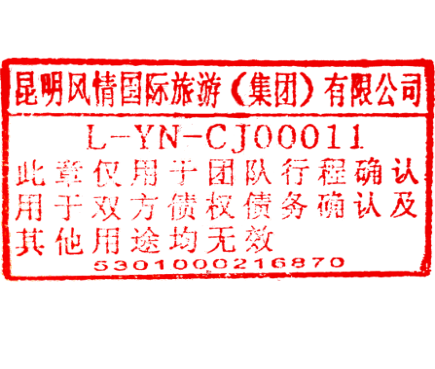 